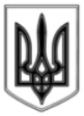 ЛИСИЧАНСЬКА МІСЬКА РАДАВИКОНАВЧИЙ КОМІТЕТР І Ш Е Н Н Я«16» 05.2017 р.                                                                                  № 195м. ЛисичанськПро розгляд Міськоїцільової соціальної програми протидіїВІЛ-інфекції/СНІДу в м. Лисичанськуна 2017-2018 рокиЗ метою протидії поширенню захворюваності і смертності від ВІЛ-інфекції/СНІДу в місті, згідно Закону України  «Про затвердження Загальнодержавної цільової соціальної програми протидії ВІЛ-інфекції/СНІДу на 2014-2018 роки»,  керуючись ст. 32 Закону України «Про місцеве самоврядування в Україні», виконком міської радивирішив:1. Погодити Міську цільову соціальну програму протидії ВІЛ- інфекції/СНІДу в м. Лисичанську на 2017-2018 роки  (додається).2. Винести Міську цільову соціальну програму протидії ВІЛ- інфекції/СНІДу в м. Лисичанську на 2017-2018 роки  на розгляд Лисичанської міської ради.3. Дане рішення підлягає оприлюдненню.4. Контроль за виконанням цього рішення  покласти на заступника міського голови Головньова М. С.Міський голова									С.І.Шилін Міськацільова соціальна програма протидіїВІЛ-інфекції/СНІДу в м.Лисичанськуна 2017-2018 роким. Лисичанськ2017ПАСПОРТМіської цільової соціальної програми протидії ВІЛ-інфекції/СНІДув м.Лисичанськ на 2017-2018 рокиПідстава для розроблення:пункт 2 частини третьої статті 4, пункт 8 частини третьої статті 6 Закону України «Про військово-цивільні адміністрації», Указ Президента України від 05.03.2015 № 123/2015 «Про утворення військово-цивільних адміністрацій», Закон України «Про затвердження Загальнодержавної цільової соціальної програми протидії ВІЛ-інфекції/СНІДу на 2014-2018 роки», розпорядження керівника обласної військово-цивільної адміністрації від 26.06.2015 № 272 «Про Стратегію розвитку Луганської області до 2020 року», Регіональна цільова соціальна програма протидії ВІЛ-інфекції/СНІДу в Луганській області на 2016-2018 роки.Ініціатор розроблення Програми: Лисичанська міська радаДата, номер і назва розпорядчого документа про розроблення Програми: Закон України «Про затвердження Загальнодержавної цільової соціальної програми протидії ВІЛ-інфекції/СНІДу на 2014-2018 роки».Розробник Програми: КУ «Територіальне медичне об’єднання м. Лисичанськ».Співрозробники Програми: Луганський обласний центр з профілактики та боротьби зі СНІД.Відповідальний виконавець Програми: Лисичанська міська рада.Учасники Програми: відділ освіти, управління праці та соціального захисту  населення;   міський відділ молоді та спорту; відділ культури; служба у справах дітей;   центр соціальних служб для сім’ї, дітей та молоді, громадські організації (за згодою).Термін реалізації: 2017-2018рокиПерелік місцевих бюджетів, які беруть участь у виконанні Програми: державний бюджет, обласний бюджет, міський бюджет.Загальний обсяг фінансових ресурсів, необхідних для реалізації Програми:всього 4679,3 тис. грн, у тому числі за рахунок:державного бюджету – 3006,0 тис. грн;обласного бюджету – 90,0 тис. грн;міський бюджет в т. ч. медична субвенція – 1583,3 тис. грн;I. Визначення проблеми, на розв'язання якої спрямована ПрограмаСвітовий досвід свідчить, що поширення ВІЛ-інфекції/СНІДу спричиняє скорочення тривалості життя, зростання обсягу медичних послуг, загострення проблем бідності, соціальної нерівності та сирітства і вимагає постійного збільшення видатків з державного та місцевих бюджетів на розв’язання зазначених проблем.Погіршення ситуації щодо захворювання на ВІЛ-інфекцію та зростання кількості хворих на СНІД обумовлені низкою соціально-економічних та медичних причин: зниженням загального рівня життя, недосконалою системою інформування населення з питань запобігання ВІЛ-інфекції, недостатнім фінансуванням заходів профілактики та лікування, невідповідністю наявної інфраструктури медичної та соціальної допомоги темпам поширення епідемії.Усього по м. Лисичанську за увесь період епідеміологічного нагляду офіційно зареєстровано 850 випадків ВІЛ-інфекції, діагноз СНІД встановлено237 хворим.Станом на  01.01.2017 р. на диспансерному обліку у м. Лисичанськ знаходиться 458 ВІЛ-інфікованих осіб, 94 хворим встановлено діагноз СНІД. чоловік, 19 дітей (11 дітей з діагнозом підтвердження, 8 дітей з діагнозом ВІЛ-інфекція і 1 дитина зі СНІДом).Основну частину диспансерної групи складають чоловіки 235 чоловік. (51%), жінки -223 чол. (49%).Основний шлях передачі статевий -328 ос. (72%), парентеральний 107 ос. (23%), внутрішньоутробний шлях -19 ос. (4%) і у 4 ос. шлях інфікування не встановлений (1%).Одним з негативних наслідків епідемічного процесу ВІЛ-інфекції  в місті є вихід її з кола споживачів ін’єкційних наркотиків в загальну популяцію населення, про що свідчить тенденція до збільшення статевого шляху передачі ВІЛ-інфекції.На сьогодні епідемічна ситуація характеризується широким поширенням ВІЛ-інфекції переважним ураженням осіб працездатного віку 18-40років. диспансерної групи.Основною проблемою, на вирішення якої спрямована Програма, є погіршення епідеміологічної ситуації з ВІЛ-інфекцією серед населення в м. Лисичанськ, яка  призводить до збільшення показників рівня  захворюваності на СНІД та смертності.Останнім часом  спостерігається тенденція до генералізації епідемії ВІЛ-інфекції, що характеризується залученням в епідемічний процес загального населення, домінуванням статевого шляху передачі ВІЛ внаслідок виходу епідемії за межі уразливих груп.У зв’язку з тим, що переважна більшість ВІЛ-інфікованих (майже70 %) є особами працездатного та репродуктивного віку, епідемія негативно впливає на соціально-економічну ситуацію та створює загрозу національній безпеці України. Незважаючи на певний прогрес, досягнутий завдяки реалізації заходів Загальнодержавної програми забезпечення профілактики ВІЛ-інфекції, лікування, догляду та підтримки ВІЛ-інфікованих і хворих на СНІД на 2009-2013 роки, затвердженої Законом України від 19.02.2009№ 1026-VI, зокрема попередження передачі ВІЛ від матері до дитини, антиретровірусного лікування, програм замісної підтримувальної терапії для ВІЛ-інфікованих споживачів ін’єкційних наркотиків, залучення соціальних служб, вкрай необхідною є подальша консолідація зусиль на державному, регіональному та міському рівнях.Для стабілізації епідемічної ситуації, зменшення соціально-економічних наслідків епідемії необхідно забезпечити проведення  широкомасштабних та комплексних заходів профілактики, діагностики ВІЛ-інфекції, лікування, догляду та підтримки людей, які живуть з ВІЛ, із цією метою була розроблена міська цільова соціальна програма протидії ВІЛ-інфекції/СНІДу в м.Лисичанськна 2017-2018 роки.II. Визначення мети Програми	Метою Програми є протидія поширенню захворюваності і смертності від ВІЛ-інфекції/СНІДушляхом забезпечення створення системи безперервного надання якісних і доступних послуг з профілактики та діагностики ВІЛ-інфекції, насамперед серед представників груп підвищеного ризику щодо інфікування ВІЛ-інфекції, послуг з лікування, догляду і підтримки людей, які живуть з ВІЛ.	Досягнення вказаної мети можливе шляхом реалізації протягом 2017-2018 років комплексу завдань і заходів (додаток 1).ІІІ. Аналіз факторів впливу на проблему та ресурсів для реалізації Програми (SWOT - аналіз)IV.  Обґрунтування шляхів і засобів розв’язання проблеми,обсягів та джерел фінансування; строки та етапи виконання ПрограмиІснує декілька варіантів розв’язання проблеми.Перший варіант передбачає традиційний підхід, що полягає у реалізації медичних заходів з профілактики та лікування ВІЛ/СНІДу, але не дозволяє забезпечити комплексне вирішення проблем, особливо немедичного характеру.Другий варіант – запровадження рекомендованої Об’єднаною програмою ООН з ВІЛ/СНІДу у 2005 році Стратегії досягнення універсального доступу до профілактики, лікування, догляду та підтримки, яка реалізується за умови наявності таких компонентів:	забезпечення контролю за дотриманням законодавства на державному рівні та персональної відповідальності керівників центральних та місцевих органів виконавчої влади, органів місцевого самоврядування для ефективної відповіді на епідемію;	наявності комплексу взаємодоповнюючих заходів з профілактики, лікування, догляду та підтримки;	забезпечення необхідного обсягу та доступу до якісних послуг для різних цільових груп;	інтеграція та координація зусиль центральних та місцевих органів державної влади, органів місцевого самоврядування та об'єднань громадян;	широке залучення людей, що живуть з ВІЛ, та громадських об'єднань до розробки та впровадження різних механізмів подолання епідемії;	застосування єдиної системи моніторингу та оцінки для ефективного прийняття управлінських рішень на підставі отриманих результатів.Третім, найоптимальнішим,  варіантом розв’язання проблеми є реалізація комплексного підходу до протидії епідемії, що включає:оцінку та прогнозування епідемічної ситуації в місті;заходи з інформування громадськості;первинну профілактику ВІЛ-інфекції серед населення;специфічні заходи для представників уразливих груп;забезпечення максимального доступу до якісного лікування, догляду і підтримки;забезпечення механізму координації та інтеграції зусиль для подолання епідемії шляхом активізації діяльності Національної та регіональних координаційних рад з питань протидії туберкульозу та ВІЛ-інфекції/СНІДу;здійснення державного санітарно-епідеміологічного нагляду;дотримання та захист прав, забезпечення толерантного ставлення до людей, які живуть з ВІЛ-інфекцією.Фінансування Програми буде здійснюватися в межах видатків, передбачених в державному, обласному,міських бюджетах, та за рахунок інших джерел, не заборонених законодавством.Орієнтовний обсяг фінансування на 2017-2018 роки становитиме:всього за Програмою,у тому числі з:			– 4679,3 тис. грн;державного бюджету						– 3006,0 тис. грн;обласного бюджету						– 90,0 тис. грн;міського бюджету (в т. ч. медична субвенція)			            	– 1583,3 тис. грн.Обсяг фінансування Програми з міського о бюджету уточнюється щороку, виходячи з конкретних завдань та реальних можливостей. V. Перелік завдань і заходів Програми та результативні показникиЗважаючи на комплексний підхід до протидії епідемії 
ВІЛ-інфекції/СНІДу в області, розв’язання проблеми можливе шляхом реалізації протягом 2017-2018років таких заходів Програми:Організаційні заходи:Удосконалення механізмів міжвідомчої і міжсекторальної координації здійснення заходів з протидії ВІЛ-інфекції/СНІДуЗабезпечення сталості і життєздатності програм і заходів з протидії ВІЛ-інфекції/СНІДуЗміцнення матеріально-технічної бази закладів охорони здоров’я, які надають допомогу людям, які живуть з ВІЛПідготовка фахівців різних галузей з актуальних питань протидії ВІЛ-інфекції/СНІДуФормування толерантного ставлення до людей, які живуть з ВІЛ, та представників груп підвищеного ризику щодо інфікування ВІЛ.Профілактичні заходи:Розроблення, виготовлення та розповсюдження соціальної реклами, просвітницьких програм з формування здорового способу життя у загального населенняПрофілактичні заходи серед молоді  у навчальних закладах всіх форм власності за программами профілактики ВІЛ та формування здорового способу життя на основі життєвих навичокРозширення охоплення програмами профілактики ВІЛ представників груп підвищеного ризику щодо інфікування ВІЛ та їх статевих партнерів, а також ув’язнених, дітей із сімей, які перебувають у складних життєвих обставинах, безпритульних та бездоглядних дітей та які не отримують належного батьківського піклуванняРозширення інтегрованого підходу до надання медико-соціальних послуг ВІЛ-інфікованим споживачам ін’єкційних наркотиків (у т.ч.і вагітним жінкам)Забезпечення доступу вагітних жінок до послуг з консультування та тестування на ВІЛ-інфекцію та профілактики передачі ВІЛ від матері до дитини Профілактика інфікування ВІЛ на робочому місці, насамперед для медичних працівниківНадання медикаментозної постконтактної профілактики ВІЛ-інфікування особам з можливим ризиком інфікування ВІЛПрофілактика захворюваності на вірусні гепатити В і С, інфекції, що передаються статевим шляхом (ІПСШ), для представників груп підвищеного ризику щодо інфікування ВІЛ та ВІЛ-інфікованихЗаходи направлені на лабораторну діагностику та забезпечення якості досліджень:Забезпечення лабораторного супроводу лікування ВІЛ-інфекції, формування прихильності до АРТЗабезпечення доступу до безперервної антиретровірусної терапії для хворих на ВІЛ-інфекцію, які цього опотребують.Догляд та підтримка:Забезпечення проведення заходів з догляду та підтримки Виконання програми забезпечить:формування здорового способу життя на основі життєвих навичок шляхом навчання учнів та студентів за програмами профілактики ВІЛ - інфекції;охоплення програмами профілактики ВІЛ - інфекції представників груп підвищеного ризику та їх статевих партнерів, а також ув’язнених, дітей із сімей, які перебувають у складних життєвих обставинах, безпритульних дітей та дітей, які не отримують належного батьківського піклування;доступ вагітних жінок до послуг з консультування та тестування на ВІЛ-інфекцію та профілактики передачі ВІЛ від матері до дитини;вільний доступ населення до безоплатного консультування та тестування на ВІЛ-інфекцію;лабораторний супровід лікування ВІЛ-інфекції, формування позитивного ставлення до антиретровірусної терапії;доступ до безперервної антиретровірусної терапії для хворих на ВІЛ-інфекцію,які цього потребують;охоплення послугами з догляду та підтримки ВІЛ-інфікованих осіб;участь засобів масової інформації у формуванні здорового способу життя у населення через впровадження системи інформаційного забезпечення, регулярного висвітлення проблем, пов’язаних з ВІЛ-інфекцією/СНІДом;підвищення ефективності профілактичних заходів для представників груп підвищеного ризику з метою зниження темпів поширення ВІЛ-інфекції;формування толерантного ставлення населення до людей, які живуть з ВІЛ, з метою подолання дискримінації.VI. Напрями діяльності та заходи ПрограмиВключають систему програмних завдань, заходів та показників, виконання яких дозволить ліквідувати причини виникнення проблем, що вказані вище (додаток 1).VII. Ресурсне забезпечення Фінансування Програми планується здійснювати в межах видатків, передбачених у державному, обласному, міському бюджеті, а також інших джерел фінансування, не заборонених чинним законодавством      (додаток 2).VIII.Координація та контроль за ходом виконання ПрограмиКоординацію та реалізацію основних завдань Програми забезпечує виконком Лисичанської міської ради.Виконавці заходів Програми щокварталу до 25 числа, наступного за звітним кварталом, надають інформацію про хід її виконання КУ «ТМО            м. Лисичанськ», яка, у свою чергу, здійснює моніторинг здійснення заходів, передбачених Програмою, та щороку до  1 лютого надає відповідну інформацію до Департаменту охорони здоров’я Луганської обласної облдержадміністрації.IX. Розрахунок очікуваних результатів Реалізація Програми дасть змогу:охопити стандартними послугами з профілактики ВІЛ-інфекції  осіб з груп ризику – споживачів ін'єкційних наркотиків; чоловіків, що мають сексуальні стосунки з чоловіками; жінок, що надають сексуальні послуги за плату; осіб, які утримуються  в установах виконання покарань; дітей груп ризику (діти-сироти, безпритульні, неповнолітні, які утримуються  у спеціалізованих закладах,  діти та підлітки із  сімей, які перебувають у складних життєвих обставинах);запровадити стандартизовані послуги,пов’язані з роз'яснювальною роботою, доступом до добровільного  консультування та тестування для усіх працівників, студентів, учнів і школярів; запровадити у загальноосвітніх навчальних закладах програм розвитку життєвих навичок з формування здорового способу життя і профілактики ВІЛ-інфекції;запровадити соціальну рекламу у засобах масової інформації із формування  здорового  способу життя та профілактики ВІЛ-інфекції/СНІДу;удосконалити програми профілактики серед осіб віком 15-24 років з метою правильного визначення ними шляхів запобігання статевій передачі ВІЛ-інфекції;забезпечити антиретровірусною терапією хворих на ВІЛ-інфекцію/СНІД, які її потребують;знизити рівень смертності, зумовленої ВІЛ-інфекцією/СНІДом, на 
5 %;запобігти розвитку резистентних до антиретровірусних препаратів штамів ВІЛ-інфекції;забезпечити 100% охоплення замісною підтримувальною терапією споживачів ін’єкційних наркотиків;знизити рівень передачі ВІЛ-інфекції від матері до дитини до 1,0 %;забезпечити у 100 % дітей, народжених ВІЛ-інфікованими матерями, раннє виявлення інфікування;сприяти розвитку мережі спеціалізованих служб і закладів з надання соціальних послуг ВІЛ-інфікованим;удосконалити систему добровільного консультування та тестування з метою діагностики ВІЛ-інфекції на початкових стадіях хвороби; створити системунавчання та підвищення кваліфікації спеціалістів, залучених до протидії ВІЛ-інфекціі/СНІДу, відповідно до міжнародних стандартів.та лікування ВІЛ-інфекції/СНІДу.За час реалізації Програми очікується значне уповільнення негативних тенденцій демографічного, соціального та економічного розвитку.Кількісні та якісні показники, які будуть досягнуті в результаті виконання Програми, викладені у додатку 3 до Програми.Додаток 1 Напрями діяльності і заходи міської цільової соціальної програми протидії ВІЛ – інфекції/СНІДув місті Лисичанськна 2017 – 2018  рокиДодаток 2 Ресурсне забезпечення  Регіональної цільової соціальної програми протидії ВІЛ-інфекції/СНІДу в Луганській області на 2016-2018 роки Додаток 3 Очікувані результати виконання міської цільової соціальної програми протидії ВІЛ-інфекції/СНІДу в м. Лисичанськ на 2017-2018 рокиЗаступник міського голови                                                                                     М.С. ГоловньовДиректор КУ «ТМО м. Лисичанськ»                                                                   Г.М. СтарченкоДодаток до рішення виконкому Лисичанської міської ради16.05.2017 № 195Сильні сторони (S)впровадження протоколів діагностики та лікування ВІЛ-інфекції, опортуністичних захворювань та ВІЛ-асоційованого туберкульозу і накопичення багаторічного досвіду їх застосування ;безперебійне постачання антиретровірусних препаратів в місто   є важливою умовою  ефективного лікування   хворих на ВІЛ/СНІДом; функціонування  кабінету «Довіра» на базі поліклініки ЦМЛ ім. Титова в місті, як самостійного структурного підрозділу  лікувально-профілактичного закладу  для забезпечення доступу до консультування з питань ВІЛ/СНІДу та безоплатного тестування;наявність кваліфікованих кадрів;функціонування системи епіднагляду за поширенням ВІЛ-інфекціїмережа спеціалізованих служб, закладів, недержавних організацій з надання соціальних послуг ВІЛ-інфікованим;поліпшення санітарно-просвітницької роботи у місті останніми роками, внаслідок чого підвищилася свідомість населення щодо заходів профілактики ВІЛ-інфекціїСлабкі сторони(W)складна епідситуація з ВІЛ/СНІДу, яка характеризується збільшенням інфікованості загального населення при реалізації статевого шляху передачі інфекції;соціальна та економічна нестабільність у місті;недостатність матеріальних, фінансових та людських ресурсів;недостатня мережа громадських організацій  в місті та взагалі в Луганській області;низький рівень первинної профілактики ВІЛ-інфекції;недостатній доступ до представників уразливих груп населення і відсутність ефективної системи профілактичних заходів в окремих групах ризику;відсутність програм забезпечення профілактики ВІЛ-інфекції, допомоги та лікування ВІЛ-інфікованих і хворих на СНІД у місті з відповідним фінансуваннямМожливості (O)залучення коштів міжнародних донорських організацій;покращання нормативно-правової бази з питань ВІЛ/СНІДу та рівня стратегічного планування, моніторингу та оцінки ефективності Програми;впровадження інноваційних технологій лікування та соціального супроводу ВІЛ-інфікованихЗагрози (T)припинення державних субвенцій на закупівлю медикаментів, тест-систем та обладнання для спеціалізованих закладів для ВІЛ-інфікованих;подальше зростання захворюваності на туберкульоз, ВІЛ-інфекцію;формування резистентних форм вірусу імунодефіциту людиниНайменування джерела фінансуванняВсього, тис.грн2017 р.тис.грн2018 р.тис.грнВсього за програмою,у т.ч. з:4679,31764,652914,65державного бюджету3006,01503,01503,0обласного бюджету90,045,045,0Міського бюджету        (в т. ч. медична субвенція)1583,3216,651366,65№ з/пНазванапрямудіяльності (пріоритетнізавдання)ПерелікзаходівПрограмиТермінвиконання заходуВиконавціДжерелафінансуванняОрієнтовніобсягифінансування (вартість), тис.грн, в тому числі:Орієнтовніобсягифінансування (вартість), тис.грн, в тому числі:Орієнтовніобсягифінансування (вартість), тис.грн, в тому числі:Очікуваний результат№ з/пНазванапрямудіяльності (пріоритетнізавдання)ПерелікзаходівПрограмиТермінвиконання заходуВиконавціДжерелафінансування2017 рік2017 рік2018рікОчікуваний результат1234567789I. ОРГАНІЗАЦІЙНІ ЗАВДАННЯI. ОРГАНІЗАЦІЙНІ ЗАВДАННЯI. ОРГАНІЗАЦІЙНІ ЗАВДАННЯI. ОРГАНІЗАЦІЙНІ ЗАВДАННЯI. ОРГАНІЗАЦІЙНІ ЗАВДАННЯI. ОРГАНІЗАЦІЙНІ ЗАВДАННЯI. ОРГАНІЗАЦІЙНІ ЗАВДАННЯI. ОРГАНІЗАЦІЙНІ ЗАВДАННЯ1.Удосконалення механізмів міжвідомчої і міжсекторальної координації здійснення заходів з протидії ВІЛ-інфекції/СНІДу1.1 Забезпечення діяльності, міської ради  з питань протидії туберкульозу та ВІЛ-інфекції/СНІДу  шляхом планування роботи, проведення засідань  та звітування про  виконання плану.2017-2018Територіальне медичне об’єднання м.Лисичанськ, виконавчий комітет Лисичанської  міської радиФінансування не потребує Фінансування не потребує Фінансування не потребує Покращення міжвідомчої взаємодії на міському рівні в протидії ВІЛ-інфекції/СНІДу1.Удосконалення механізмів міжвідомчої і міжсекторальної координації здійснення заходів з протидії ВІЛ-інфекції/СНІДу1. 2 Забезпечення ефективної взаємодії між КУ «ТМО м. Лисичанськ»,  ЛПЗ обласного підпорядкування, відділами та управліннями Лисичанської міської ради в питаннях профілактики та соціального супроводу ВІЛ-інфікованих.2017-2018Територіальне медичне об’єднання, лікувально-профілактичні заклади обласного підпорядкування, відділи та управління Лисичанської міської радиФінансування не потребуєФінансування не потребуєФінансування не потребуєПокращення ефективності діяльності міської координаційної ради.Фінансування не потребуєФінансування не потребуєФінансування не потребує1.3 Розроблення проектів нормативно-правових актів, які регламентують міжвідомчу взаємодію щодо протидії ВІЛ-інфекції/СНІДу.2017-2018Територіальне медичне об’єднання м.Лисичанська, виконком Лисичанської міської ради Фінансування не потребуєФінансування не потребуєФінансування не потребуєЗабезпечення високого рівня моніторингу та оцінки виконання Програми1.4 Розроблення та затвердження плану моніторингу та оцінки ефективності виконання Програми2017-2018Територіальне медичне об’єднання м.ЛисичанськаФінансування не потребуєФінансування не потребуєФінансування не потребуєЗабезпечення високого рівня моніторингу та оцінки виконання Програми1.5 Забезпечення  надання звітів про виконання заходів міської Програми з ВІЛ/СНІД в межах компетенції.2017-2018Територіальне медичне об’єднання м.Лисичанська, відділ освіти, відділ культури, ЦСССД, управління праці та соціального захисту населення,служба у справах дітей,відділ у справах сімї, молоді та спортуФінансування не потребуєФінансування не потребуєФінансування не потребуєЗабезпечення високого рівня моніторингу та оцінки виконання Програми1.6 Забезпечення проведення роз’яснювальної роботи з питань недопущення дискримінації на робочих місцях ВІЛ-інфікованих і хворих на СНІД2017-2018Територіальне медичне об’єднання м.Лисичанська Фінансування не потребуєФінансування не потребуєФінансування не потребуєЗниження рівня дискримінації ВІЛ-інфікованих і хворих на СНІД2Забезпечення сталості і життєздатності програм і заходів з протидії ВІЛ-інфекції/СНІДу2.1 Впровадження національної стратегії забезпечення доступу представників групп підвищеного ризику щодо інфікування ВІЛ до профілактични х послуг та лікуванняхворих на ВІЛ-інфекцію/СНІД2017-2018Територіальне медичне об’єднання охорони здоров’я, громадські організації (за згодою)Фінансування не потребуєФінансування не потребуєФінансування не потребуєЗниження рівня інфікування ВІЛ у групахпідвищеного ризику2Забезпечення сталості і життєздатності програм і заходів з протидії ВІЛ-інфекції/СНІДу2.2 Впровадження стратегії забезпечення  доступу людей, які живуть з ВІЛ (ЛЖВ), до палітивної та хоспісної допомоги в умовах реформування охорони здоров'я2017-2018Територіальне медичне об’єднання,  громадські організації (за згодою)Фінансування не потребуєФінансування не потребуєФінансування не потребуєЗабезпечення якісних послуг з догляду та підтримки  людей, які живуть з ВІЛ (ЛЖВ), до палітивної та хоспісної допомоги2.3Запровадження гендерно орієнтованого підходу під час надання послуг людям, які живуть з ВІЛ, та представникам групп підвищеного ризику щодо інфікування ВІЛ2017-2018Територіальне медичне об’єднання , ЦСССДМ Фінансування не потребуєФінансування не потребуєФінансування не потребуєЗниження рівня гендерного насильства3Зміцнення матеріально-технічної бази закладів охорони здоров’я, які надають допомогу людям, які живуть з ВІЛ3.1 Проведення ремонту інфекційного відділення ЦМЛ ім. Титова2018Територіальне медичне об’єднанняМісцевий бюджет001150,0Покращення умов перебування людей,що живуть з ВІЛ в ЛПЗ4Підготовкафахівців різних галузей з актуальних питань протидії В ІЛ-інфекції/СНІДу4.1 Забезпечення проведення просвітницько-інфрмаційних нарад керівників навчальних закладів усіх рівнів з питань виконання програми профілактики ВІЛ і формування здорового способу життя2017-2018Відділ освітиФінансування не потребуєФінансування не потребуєФінансування не потребуєПокращення поінформованості керівників ЗНЗ з питань виконання програми4Підготовкафахівців різних галузей з актуальних питань протидії В ІЛ-інфекції/СНІДу4.2 Забезпечити участь у  навчанні  медичних працівників  для надання медичної допомоги у сфері протидії ВІЛ-інфекції/СНІДу (окрім фахівців, які навчалися в національному та міжрегіональних тренінгових центрах):А) з профілактики ВІЛ серед споживачів наркотиківБ) з консультування і тестування на ВІЛВ) з лабораторної діагностики та забезпечення належноїякості досліджень 2017-2018Територіальне медичне об’єднання м. Лисичанськ громадські організації (за згодою)Позабюджетне фінансування(Глобальний Фонд)За рахунок організаторівЗа рахунок організаторівЗа рахунок організаторівЗбільшення кількості спеціалістів та фахівців з надання медичної допомоги та соціальних послуг у сфері протидії ВІЛ-інфекції/СНІДуГ) з профілактики передачі ВІЛ від матері Д) з  надання медичної допомоги  ВІЛ-інфікованим особам.2017-2018Позабюджетне фінансування(Глобальний Фонд)Позабюджетне фінансування(Глобальний Фонд)За рахунок організаторівЗа рахунок організаторівЗбільшення кількості спеціалістів та фахівців з надання медичної допомоги та соціальних послуг у сфері протидії ВІЛ-інфекції/СНІДу4.3 Розширення інформаційних, навчальних програм з питань формування толерантного ставлення до людей, які живуть з ВІЛ, та представників груп підвищеного ризику щодо інфікування ВІЛ, а також з питань захисту своїх прав такими особами для запобігання випадкам їх дискримінації2017-2018Теріторіальен медичне обєднання, громадські організації (за згодою).Фінансування не потребуєФінансування не потребуєФінансування не потребуєПокращення толерантного ставлення до людей, які живуть з ВІЛ, та представників груп підвищеного ризику щодо інфікування ВІЛ, подолання дискримінації ВІЛ-інфікованих5Формування толерантного ставлення до людей, які живуть з ВІЛ, та представників груп підвищеного ризикущодоінфікування ВІЛ.Формування толерантного ставлення до людей, які живуть з ВІЛ, та представників груп підвищеного ризикущодоінфікування ВІЛ.5.1 Забезпечення доступу до правової допомоги для людей, які живуть з ВІЛ, та представників групп підвищеного ризику, у випадках порушенняїх прав5.1 Забезпечення доступу до правової допомоги для людей, які живуть з ВІЛ, та представників групп підвищеного ризику, у випадках порушенняїх прав5.1 Забезпечення доступу до правової допомоги для людей, які живуть з ВІЛ, та представників групп підвищеного ризику, у випадках порушенняїх прав2017-20182017-20182017-20182017-2018Центр соціальних служб для сім’ї, дітей та молоді; громадські організації (за згодою).Центр соціальних служб для сім’ї, дітей та молоді; громадські організації (за згодою).Інші джерела За умови фінансування з інших джерел, не заборонених законодавствомЗа умови фінансування з інших джерел, не заборонених законодавствомЗа умови фінансування з інших джерел, не заборонених законодавствомЗа умови фінансування з інших джерел, не заборонених законодавством Покращення доступу до правовоїдопомоги для людей, якіживуть з ВІЛ, та представниківгруппідвищеногоризику, у випадкахпорушенняїх прав	5Формування толерантного ставлення до людей, які живуть з ВІЛ, та представників груп підвищеного ризикущодоінфікування ВІЛ.Формування толерантного ставлення до людей, які живуть з ВІЛ, та представників груп підвищеного ризикущодоінфікування ВІЛ.5.2 Проведення інформаційно-просвітницької роботи в ЗНЗ із питань подолання дикримінації щодо ВІЛ-інфікованих5.2 Проведення інформаційно-просвітницької роботи в ЗНЗ із питань подолання дикримінації щодо ВІЛ-інфікованих5.2 Проведення інформаційно-просвітницької роботи в ЗНЗ із питань подолання дикримінації щодо ВІЛ-інфікованих2017-20182017-20182017-20182017-2018Відділ освітиВідділ освітиІнші джерела За умови фінансування з інших джерел, не заборонених законодавствомЗа умови фінансування з інших джерел, не заборонених законодавствомЗа умови фінансування з інших джерел, не заборонених законодавствомЗа умови фінансування з інших джерел, не заборонених законодавствомПодолання стигми та дискримінації щодо ВІЛ-інфікованих осіб та представників груп підвищеного ризкуII. ПРОФІЛАКТИЧНІ ЗАВДАННЯII. ПРОФІЛАКТИЧНІ ЗАВДАННЯII. ПРОФІЛАКТИЧНІ ЗАВДАННЯII. ПРОФІЛАКТИЧНІ ЗАВДАННЯII. ПРОФІЛАКТИЧНІ ЗАВДАННЯII. ПРОФІЛАКТИЧНІ ЗАВДАННЯII. ПРОФІЛАКТИЧНІ ЗАВДАННЯII. ПРОФІЛАКТИЧНІ ЗАВДАННЯII. ПРОФІЛАКТИЧНІ ЗАВДАННЯII. ПРОФІЛАКТИЧНІ ЗАВДАННЯII. ПРОФІЛАКТИЧНІ ЗАВДАННЯII. ПРОФІЛАКТИЧНІ ЗАВДАННЯII. ПРОФІЛАКТИЧНІ ЗАВДАННЯII. ПРОФІЛАКТИЧНІ ЗАВДАННЯII. ПРОФІЛАКТИЧНІ ЗАВДАННЯII. ПРОФІЛАКТИЧНІ ЗАВДАННЯII. ПРОФІЛАКТИЧНІ ЗАВДАННЯII. ПРОФІЛАКТИЧНІ ЗАВДАННЯ66Розроблення, виготовлення та розповсюдже-ння соціальної реклами, просвітницькихпрограм з формування здорового способу життя у загального населенняРозроблення, виготовлення та розповсюдже-ння соціальної реклами, просвітницькихпрограм з формування здорового способу життя у загального населення6.1 Впровадження профілактичних програм з формування мотивації до безпечної щодо ВІЛ поведінки  населення (зокрема, дітей та молоді) з використанням інноваційнихтехнологій6.1 Впровадження профілактичних програм з формування мотивації до безпечної щодо ВІЛ поведінки  населення (зокрема, дітей та молоді) з використанням інноваційнихтехнологій6.1 Впровадження профілактичних програм з формування мотивації до безпечної щодо ВІЛ поведінки  населення (зокрема, дітей та молоді) з використанням інноваційнихтехнологій2017-20182017-20182017-2018Центр соціальних служб для сім’ї, дітей та молоді,громадські організації (за згодою).Центр соціальних служб для сім’ї, дітей та молоді,громадські організації (за згодою).Фінансування не потребуєФінансування не потребуєФінансування не потребуєФінансування не потребуєФормування мотивації до безпечноїщодо ВІЛ поведінки у населення (зокрема, дітей та молоді)66Розроблення, виготовлення та розповсюдже-ння соціальної реклами, просвітницькихпрограм з формування здорового способу життя у загального населенняРозроблення, виготовлення та розповсюдже-ння соціальної реклами, просвітницькихпрограм з формування здорового способу життя у загального населення6.2 Проведення інформаційно-просвітницьких заходів у ЗНЗ до міжнародного дня боротьби з наркоманією.6.2 Проведення інформаційно-просвітницьких заходів у ЗНЗ до міжнародного дня боротьби з наркоманією.6.2 Проведення інформаційно-просвітницьких заходів у ЗНЗ до міжнародного дня боротьби з наркоманією.2017-20182017-20182017-2018Територіальне медичне об’єднання;відділ освіти Територіальне медичне об’єднання;відділ освіти Фінансування не потребуєФінансування не потребуєФінансування не потребуєФінансування не потребуєПідвищення рівня знань школярів з питань профілактики ВІ-інфекції/СНІДу, що ґрунтується на принципах поваги та гідності людини і пропагує здоровий спосіб життя6.3 Проведення місячника формування здорового способу життя6.3 Проведення місячника формування здорового способу життя6.3 Проведення місячника формування здорового способу життя6.3 Проведення місячника формування здорового способу життя6.3 Проведення місячника формування здорового способу життя2017-2018 2017-2018 Територіальне медичне об’єднання;відділ освіти Територіальне медичне об’єднання;відділ освіти Фінансування не потребуєФінансування не потребуєФінансування не потребуєФінансування не потребуєПідвищення рівня знань школярів з питань профілактики ВІ-інфекції/СНІДу, що ґрунтується на принципах поваги та гідності людини і пропагує здоровий спосіб життя6.4 Проведення міського конкурсу агітбригад «Молодь обирає здоров’я»6.4 Проведення міського конкурсу агітбригад «Молодь обирає здоров’я»6.4 Проведення міського конкурсу агітбригад «Молодь обирає здоров’я»6.4 Проведення міського конкурсу агітбригад «Молодь обирає здоров’я»6.4 Проведення міського конкурсу агітбригад «Молодь обирає здоров’я»2017-20182017-2018Відділ освіти Відділ освіти Фінансування не потребуєФінансування не потребуєФінансування не потребуєФінансування не потребуєПідвищення рівня знань молодіів з питань профілактики ВІ-інфекції/СНІДу, що ґрунтується на принципах поваги та гідності людини і пропагує здоровий спосіб життя6.5Забезпечення функціонування телефонів довіри з питань ВІЛ/СНІДу6.5Забезпечення функціонування телефонів довіри з питань ВІЛ/СНІДу6.5Забезпечення функціонування телефонів довіри з питань ВІЛ/СНІДу6.5Забезпечення функціонування телефонів довіри з питань ВІЛ/СНІДу6.5Забезпечення функціонування телефонів довіри з питань ВІЛ/СНІДу2017-20182017-2018Територіальне медичне об’єднанняТериторіальне медичне об’єднанняФінансування не потребує Фінансування не потребує Фінансування не потребує Фінансування не потребує Формування мотивації до безпечної щодо ВІЛ поведінки у населення6.6 Розповсюдження інформаційних матеріалів для груп підвищеного ризику щодо інфікування ВІЛ з питань зміни ризикованої поведінки на більш безпечну6.6 Розповсюдження інформаційних матеріалів для груп підвищеного ризику щодо інфікування ВІЛ з питань зміни ризикованої поведінки на більш безпечну6.6 Розповсюдження інформаційних матеріалів для груп підвищеного ризику щодо інфікування ВІЛ з питань зміни ризикованої поведінки на більш безпечну6.6 Розповсюдження інформаційних матеріалів для груп підвищеного ризику щодо інфікування ВІЛ з питань зміни ризикованої поведінки на більш безпечну6.6 Розповсюдження інформаційних матеріалів для груп підвищеного ризику щодо інфікування ВІЛ з питань зміни ризикованої поведінки на більш безпечну2017-20182017-2018Територіальне медичне об’єднання, ЦСССДМТериторіальне медичне об’єднання, ЦСССДМІнші джерелаЗа умови фінасування з інших джерел, не заборонених законодавствомЗа умови фінасування з інших джерел, не заборонених законодавствомЗа умови фінасування з інших джерел, не заборонених законодавствомЗа умови фінасування з інших джерел, не заборонених законодавствомФормування мотивації до безпечної щодо ВІЛ поведінки у населення (зокрема дітей та молоді)77Профілактичні заходи серед молоді  у навчальних закладах всіх форм власності за программами профілактики ВІЛ та формування здорового способу життя на основі життєвих навичок7.1 Забезпечення проведення профілактичних лекцій, бесід, терінігів щодо пропаганди здорового способу життя для учнів та студентів, організація зустрічей, круглих столів, семінарів в гуртожитках, н6авчальних закладах, молодіжних клубах7.1 Забезпечення проведення профілактичних лекцій, бесід, терінігів щодо пропаганди здорового способу життя для учнів та студентів, організація зустрічей, круглих столів, семінарів в гуртожитках, н6авчальних закладах, молодіжних клубах7.1 Забезпечення проведення профілактичних лекцій, бесід, терінігів щодо пропаганди здорового способу життя для учнів та студентів, організація зустрічей, круглих столів, семінарів в гуртожитках, н6авчальних закладах, молодіжних клубах2017-20182017-20182017-20182017-2018Відділ у справах сімї, молоді та спорту, Територіальне медичне об’єднанняВідділ у справах сімї, молоді та спорту, Територіальне медичне об’єднанняМіський бюджетЗа рахунок коштів, передбачених на фінансування виконавців заходівЗа рахунок коштів, передбачених на фінансування виконавців заходівЗа рахунок коштів, передбачених на фінансування виконавців заходівЗа рахунок коштів, передбачених на фінансування виконавців заходівПопулярізація та утвердження здорового і безпечного способу життя та культури здоровя серед молоді77Профілактичні заходи серед молоді  у навчальних закладах всіх форм власності за программами профілактики ВІЛ та формування здорового способу життя на основі життєвих навичок7.2 Проведення інформаційно-профілактичних, просвітницьких заходів з формування навичок здорового способу життя, відповідальної безпечної поведінки та попередження можливих негативних дій відносно здоров’я  (в т.ч. зараженняВІЛ/СНІДом)7.2 Проведення інформаційно-профілактичних, просвітницьких заходів з формування навичок здорового способу життя, відповідальної безпечної поведінки та попередження можливих негативних дій відносно здоров’я  (в т.ч. зараженняВІЛ/СНІДом)7.2 Проведення інформаційно-профілактичних, просвітницьких заходів з формування навичок здорового способу життя, відповідальної безпечної поведінки та попередження можливих негативних дій відносно здоров’я  (в т.ч. зараженняВІЛ/СНІДом)2017-20182017-20182017-20182017-2018Відділ у справах сімї, молоді та спорту; Територіальне медичне об’єднання громадські організації (за згодою)Відділ у справах сімї, молоді та спорту; Територіальне медичне об’єднання громадські організації (за згодою)Міський бюджетЗа рахунок коштів, передбачених на фінансування виконавців заходівЗа рахунок коштів, передбачених на фінансування виконавців заходівЗа рахунок коштів, передбачених на фінансування виконавців заходівЗа рахунок коштів, передбачених на фінансування виконавців заходівЗалучення молоді до активної позиції щодо відповідальної поведінки до власного здоров’я7.3 Проведення турнірів, змагань, кубків, фестивалів тощо з різних (вуличних) видів спорту, популярнихсеред молоді.7.3 Проведення турнірів, змагань, кубків, фестивалів тощо з різних (вуличних) видів спорту, популярнихсеред молоді.7.3 Проведення турнірів, змагань, кубків, фестивалів тощо з різних (вуличних) видів спорту, популярнихсеред молоді.2017-20182017-20182017-20182017-2018Відділ у справах сімї, молоді та спорту; громадські організації (за згодою)Відділ у справах сімї, молоді та спорту; громадські організації (за згодою)Міський бюджет0,50,50,50,5Збільшення кількості молоді до заняття різними видами спорту шляхом створення нових форм організації змістовного дозвілля молоді7.4 Організація культурно-мистецьких, інформаційно-просвітницьких заходів, які спрямовані на поередженнята профілактику негативних явищу молодіжному середовищі7.4 Організація культурно-мистецьких, інформаційно-просвітницьких заходів, які спрямовані на поередженнята профілактику негативних явищу молодіжному середовищі7.4 Організація культурно-мистецьких, інформаційно-просвітницьких заходів, які спрямовані на поередженнята профілактику негативних явищу молодіжному середовищі2017-20182017-20182017-20182017-2018Відділ у справах сімї, молоді та спорту; громадські організації (за згодою)Відділ у справах сімї, молоді та спорту; громадські організації (за згодою)Міський бюджетЗа рахунок коштів, передбачених на фінансування виконавців заходівЗа рахунок коштів, передбачених на фінансування виконавців заходівЗа рахунок коштів, передбачених на фінансування виконавців заходівЗа рахунок коштів, передбачених на фінансування виконавців заходівПідвищення усвідомленості у підлітків та молоді, що відсутність хвороб-це стан повного фізичного, психічного та соціального благополуччя7.5 Систематичне проведення заходів для молоді, у тому числі для учнівської та студентської молоді, з питань профілактики ВІЛ/СНІДу7.5 Систематичне проведення заходів для молоді, у тому числі для учнівської та студентської молоді, з питань профілактики ВІЛ/СНІДу7.5 Систематичне проведення заходів для молоді, у тому числі для учнівської та студентської молоді, з питань профілактики ВІЛ/СНІДу2017-20182017-20182017-20182017-2018Відділ у справах сімї, молоді та спорту; Територіальне медичне об’єднання громадські організації (за згодою)Відділ у справах сімї, молоді та спорту; Територіальне медичне об’єднання громадські організації (за згодою)Міський бюджетЗа рахунок коштів, передбачених на фінансування виконавців заходівзаходівЗа рахунок коштів, передбачених на фінансування виконавців заходівзаходівЗа рахунок коштів, передбачених на фінансування виконавців заходівзаходівЗа рахунок коштів, передбачених на фінансування виконавців заходівзаходівПідвищення рівня інформованості молоді щодо захворювань, які передаються статевим шляхом7.6 Проведення акцій, заходів серед молоді до Всесвітнього дня боротьби зі СНІДом.7.6 Проведення акцій, заходів серед молоді до Всесвітнього дня боротьби зі СНІДом.7.6 Проведення акцій, заходів серед молоді до Всесвітнього дня боротьби зі СНІДом.2017-20182017-20182017-20182017-2018Відділ у справах сімї, молоді та спорту; Територіальне медичне об’єднання громадські організації (за згодоюВідділ у справах сімї, молоді та спорту; Територіальне медичне об’єднання громадські організації (за згодоюМіський бюджетЗа рахунок коштів, передбачених на фінансування виконавців заходівЗа рахунок коштів, передбачених на фінансування виконавців заходівЗа рахунок коштів, передбачених на фінансування виконавців заходівзаходівЗа рахунок коштів, передбачених на фінансування виконавців заходівзаходівЗбільшення рівня життєзбережувальної активності молоді7.7 Проведення заходів для молоді щодо відповідального ставлення до сексуальних стосунків, сімейного життя та відповідального батьківства7.7 Проведення заходів для молоді щодо відповідального ставлення до сексуальних стосунків, сімейного життя та відповідального батьківства7.7 Проведення заходів для молоді щодо відповідального ставлення до сексуальних стосунків, сімейного життя та відповідального батьківства2017-20182017-20182017-20182017-2018Відділ у справах сімї, молоді та спорту; громадські організації (за згодою)Відділ у справах сімї, молоді та спорту; громадські організації (за згодою)Міський бюджетЗа рахунок коштів, передбачених на фінансування виконавців заходівЗа рахунок коштів, передбачених на фінансування виконавців заходівЗа рахунок коштів, передбачених на фінансування виконавців заходівЗа рахунок коштів, передбачених на фінансування виконавців заходівЗбільшення рівня життєзбережувальної активності молоді7.8 Забезпечення постійного отримання поліграфічної продукції щодо здорового способу життя, профілактики ВІЛ/СНІДу7.8 Забезпечення постійного отримання поліграфічної продукції щодо здорового способу життя, профілактики ВІЛ/СНІДу7.8 Забезпечення постійного отримання поліграфічної продукції щодо здорового способу життя, профілактики ВІЛ/СНІДу2017-20182017-20182017-20182017-2018Відділ у справах сімї, молоді та спортуВідділ у справах сімї, молоді та спортуМіський бюджетЗа рахунок коштів, передбачених на фінансування виконавців заходівЗа рахунок коштів, передбачених на фінансування виконавців заходівЗа рахунок коштів, передбачених на фінансування виконавців заходівЗа рахунок коштів, передбачених на фінансування виконавців заходівЗбільшення рівня життєзбережувальної активності молоді7.9Проведення в комунальних закладах культури інформаційно-просвітницьких заходів, спрямованих на протидію наркоманії та боротьби зі СНІДом7.9Проведення в комунальних закладах культури інформаційно-просвітницьких заходів, спрямованих на протидію наркоманії та боротьби зі СНІДом7.9Проведення в комунальних закладах культури інформаційно-просвітницьких заходів, спрямованих на протидію наркоманії та боротьби зі СНІДом2017-20182017-20182017-20182017-2018Відділ культуриВідділ культуриМіський бюджетЗа рахунок коштів, передбачених на фінансування виконавців заходівЗа рахунок коштів, передбачених на фінансування виконавців заходівЗа рахунок коштів, передбачених на фінансування виконавців заходівЗа рахунок коштів, передбачених на фінансування виконавців заходівЗбільшення рівня життєзбережувальної активності молоді7.10 Організація постійно діючих виставок робіт учнів і викладачів художніх відділень шкіл естетичного виховання та виставки-застереження в бібліотеках Лисиачнської ЦБС7.10 Організація постійно діючих виставок робіт учнів і викладачів художніх відділень шкіл естетичного виховання та виставки-застереження в бібліотеках Лисиачнської ЦБС7.10 Організація постійно діючих виставок робіт учнів і викладачів художніх відділень шкіл естетичного виховання та виставки-застереження в бібліотеках Лисиачнської ЦБС2017-20182017-20182017-20182017-2018Відділ культуриВідділ культуриМіський бюджетЗа рахунок коштів, передбачених на фінансування виконавців заходівЗа рахунок коштів, передбачених на фінансування виконавців заходівЗа рахунок коштів, передбачених на фінансування виконавців заходівЗа рахунок коштів, передбачених на фінансування виконавців заходівЗбільшення рівня життєзбережувальної активності молоді7.11 Надання соціальної підтримки неповнолітнім в організації їх дозвілля і відпочинку, залучення їх до відвідування клубів за інтересами, любительських об’єднаю та гуртків художньої самодіяльності7.11 Надання соціальної підтримки неповнолітнім в організації їх дозвілля і відпочинку, залучення їх до відвідування клубів за інтересами, любительських об’єднаю та гуртків художньої самодіяльності7.11 Надання соціальної підтримки неповнолітнім в організації їх дозвілля і відпочинку, залучення їх до відвідування клубів за інтересами, любительських об’єднаю та гуртків художньої самодіяльності2017-20182017-20182017-20182017-2018Відділ культуриВідділ культуриМіський бюджетЗа рахунок коштів, передбачених на фінансування виконавців заходівЗа рахунок коштів, передбачених на фінансування виконавців заходівЗа рахунок коштів, передбачених на фінансування виконавців заходівЗа рахунок коштів, передбачених на фінансування виконавців заходівЗбільшення рівня життєзбережувальної активності молоді88Розширення охоплення програмами профілактики ВІЛ представників груп підвищеного ризику щодо інфікування ВІЛ та їх статевих партнерів, а також ув’язнених, дітей із сімей, які перебувають у складних життєвих обставинах, безпритульних та бездоглядних дітей та які не отримують належного батьківського піклування8.1Забезпечення супроводу учасників програм профілактики з числа представників груп підвищеного ризику щодо інфікування ВІЛ до лікувально-профілактичних закладів для своєчасного лікування або отримання медичної допомоги8.1Забезпечення супроводу учасників програм профілактики з числа представників груп підвищеного ризику щодо інфікування ВІЛ до лікувально-профілактичних закладів для своєчасного лікування або отримання медичної допомоги8.1Забезпечення супроводу учасників програм профілактики з числа представників груп підвищеного ризику щодо інфікування ВІЛ до лікувально-профілактичних закладів для своєчасного лікування або отримання медичної допомоги2017-20182017-20182017-20182017-2018Теріторіальне медичне обєднання, громадські організації (за згодою)Теріторіальне медичне обєднання, громадські організації (за згодою)Глобальний ФондВ межах коштів передбачених на відповідний рікВ межах коштів передбачених на відповідний рікВ межах коштів передбачених на відповідний рікВ межах коштів передбачених на відповідний рікПокращення медичного нагляду ВІЛ-інфіікованимособам з числа представників груп підвищеного ризику88Розширення охоплення програмами профілактики ВІЛ представників груп підвищеного ризику щодо інфікування ВІЛ та їх статевих партнерів, а також ув’язнених, дітей із сімей, які перебувають у складних життєвих обставинах, безпритульних та бездоглядних дітей та які не отримують належного батьківського піклування8.2 Забезпечення  дітей з сімей, які перебувають у складних життєвих обставинах,  та дітей, які не отримують належного батьківського  піклування, безпритульних та бездоглядних дітей інформаційно-освітніми заходами з профілактики ВІЛ/СНІДу8.2 Забезпечення  дітей з сімей, які перебувають у складних життєвих обставинах,  та дітей, які не отримують належного батьківського  піклування, безпритульних та бездоглядних дітей інформаційно-освітніми заходами з профілактики ВІЛ/СНІДу8.2 Забезпечення  дітей з сімей, які перебувають у складних життєвих обставинах,  та дітей, які не отримують належного батьківського  піклування, безпритульних та бездоглядних дітей інформаційно-освітніми заходами з профілактики ВІЛ/СНІДу2017-20182017-20182017-20182017-2018Служба у справах дітей, ЦСССДМСлужба у справах дітей, ЦСССДМФінансування не потребуєФінансування не потребуєФінансування не потребуєФінансування не потребуєПідвищення рівня поінформованості дітей з сімей, які перебувають у складних життєвих обставинахз питань профілактики ВІЛ/СНІДу.88Розширення охоплення програмами профілактики ВІЛ представників груп підвищеного ризику щодо інфікування ВІЛ та їх статевих партнерів, а також ув’язнених, дітей із сімей, які перебувають у складних життєвих обставинах, безпритульних та бездоглядних дітей та які не отримують належного батьківського піклування8.3Сприяння наданню дітям із сімей, які перебувають у складних життєвих обставинах, комплексу соціальних та профілактичнихпослуг8.3Сприяння наданню дітям із сімей, які перебувають у складних життєвих обставинах, комплексу соціальних та профілактичнихпослуг8.3Сприяння наданню дітям із сімей, які перебувають у складних життєвих обставинах, комплексу соціальних та профілактичнихпослуг2017-20182017-20182017-20182017-2018Служба у справах дітей Служба у справах дітей Фінансування не потребуєФінансування не потребуєФінансування не потребуєФінансування не потребуєПідвищення якості надання комплексу соціальних та профілактичнихпослугдітей з сімей, якіперебувають у складнихжиттєвихобставина.88Розширення охоплення програмами профілактики ВІЛ представників груп підвищеного ризику щодо інфікування ВІЛ та їх статевих партнерів, а також ув’язнених, дітей із сімей, які перебувають у складних життєвих обставинах, безпритульних та бездоглядних дітей та які не отримують належного батьківського піклування8.4  Забезпечення надання споживачам ін'єкційних наркотиків пакету комплексних профілактичних послуг , рекомендованого ВООЗ та ЮНЕЙДС з урахуванням кращого світового досвіду, на базі громадських організацій, мобільних пунктів та амбулаторій, аптек тощо.8.4  Забезпечення надання споживачам ін'єкційних наркотиків пакету комплексних профілактичних послуг , рекомендованого ВООЗ та ЮНЕЙДС з урахуванням кращого світового досвіду, на базі громадських організацій, мобільних пунктів та амбулаторій, аптек тощо.8.4  Забезпечення надання споживачам ін'єкційних наркотиків пакету комплексних профілактичних послуг , рекомендованого ВООЗ та ЮНЕЙДС з урахуванням кращого світового досвіду, на базі громадських організацій, мобільних пунктів та амбулаторій, аптек тощо.2017-20182017-20182017-20182017-2018Громадські організації (за згодою)Громадські організації (за згодою)Глобальний ФондВ межах коштів передбачених на відповідний рікВ межах коштів передбачених на відповідний рікВ межах коштів передбачених на відповідний рікВ межах коштів передбачених на відповідний рікЗниження ризику інфікування ВІЛ серед споживачів ін'єкційних наркотиків88Розширення охоплення програмами профілактики ВІЛ представників груп підвищеного ризику щодо інфікування ВІЛ та їх статевих партнерів, а також ув’язнених, дітей із сімей, які перебувають у складних життєвих обставинах, безпритульних та бездоглядних дітей та які не отримують належного батьківського піклування8.5Забезпечення охоплення споживачів ін'єкційних наркотиків програмою ЗПТ.8.5Забезпечення охоплення споживачів ін'єкційних наркотиків програмою ЗПТ.8.5Забезпечення охоплення споживачів ін'єкційних наркотиків програмою ЗПТ.2017-20182017-20182017-20182017-2018Луганський обласний наркологічний диспансер,  громадські організації (за згодою) Луганський обласний наркологічний диспансер,  громадські організації (за згодою) Глобальний ФондВ межах коштів передбачених на відповідний рікВ межах коштів передбачених на відповідний рікВ межах коштів передбачених на відповідний рікВ межах коштів передбачених на відповідний рікЗниження ризику інфікування ВІЛ серед споживачів ін'єкційних наркотиків88Розширення охоплення програмами профілактики ВІЛ представників груп підвищеного ризику щодо інфікування ВІЛ та їх статевих партнерів, а також ув’язнених, дітей із сімей, які перебувають у складних життєвих обставинах, безпритульних та бездоглядних дітей та які не отримують належного батьківського піклування8.6 Забезпечення, зокрема через механізм соціального замовлення, доступу споживачів ін’єкційних наркотиків до програм ресоціалізації та реабілітації у центрах ресоціалізації та реабілітації8.6 Забезпечення, зокрема через механізм соціального замовлення, доступу споживачів ін’єкційних наркотиків до програм ресоціалізації та реабілітації у центрах ресоціалізації та реабілітації8.6 Забезпечення, зокрема через механізм соціального замовлення, доступу споживачів ін’єкційних наркотиків до програм ресоціалізації та реабілітації у центрах ресоціалізації та реабілітації2017-20182017-20182017-20182017-2018Громадські організації (за згодою)Громадські організації (за згодою)Інші джерелаЗа умови фінансування з інших джерел, не заборонених законодавствомЗа умови фінансування з інших джерел, не заборонених законодавствомЗа умови фінансування з інших джерел, не заборонених законодавствомЗа умови фінансування з інших джерел, не заборонених законодавствомЗниження ризику інфікування ВІЛ серед споживачів ін'єкційних наркотиків8.7 Вжиття заходів щодо утилізації використаних шприців, отриманих від споживачівін'єкційних наркотиків у рамках программ зменшення шкоди8.7 Вжиття заходів щодо утилізації використаних шприців, отриманих від споживачівін'єкційних наркотиків у рамках программ зменшення шкоди2017-20182017-20182017-20182017-2018Громадськ організації (за згодою)Громадськ організації (за згодою)Інші джерелаІнші джерелаЗа умови фінансування з інших джерел, не заборонених законодавствомЗа умови фінансування з інших джерел, не заборонених законодавствомЗа умови фінансування з інших джерел, не заборонених законодавствомЗа умови фінансування з інших джерел, не заборонених законодавствомЗниження ризику інфікування ВІЛ серед насення8.8Забезпечення надання особам, які надають сексуальні послуги завинагороду, пакету комплексних профілактичних послуг, рекомендованого ВООЗ/ЮНЕЙДС з урахуванням кращого світового досвіду,  на базі громадських організацій, мобільних пунктів та амбулаторій, аптек тощо8.8Забезпечення надання особам, які надають сексуальні послуги завинагороду, пакету комплексних профілактичних послуг, рекомендованого ВООЗ/ЮНЕЙДС з урахуванням кращого світового досвіду,  на базі громадських організацій, мобільних пунктів та амбулаторій, аптек тощо2017-20182017-20182017-20182017-2018Громадські організації (за згодою)Громадські організації (за згодою)Інші джерелаІнші джерелаЗа умови фінансування з інших джерел, не заборонених законодавствомЗа умови фінансування з інших джерел, не заборонених законодавствомЗа умови фінансування з інших джерел, не заборонених законодавствомЗа умови фінансування з інших джерел, не заборонених законодавствомЗниження ризику інфікування ВІЛ серед насення8.9 Забезпечення надання чоловікам, які мають секс з чоловіками, пакету комплексних профілактичних послуг, рекомендованого ВООЗ/ЮНЕЙДС з урахуванням кращого світового досвіду, на базі громадських організацій, мобільних пунктів та амбулаторій, аптек тощо 8.9 Забезпечення надання чоловікам, які мають секс з чоловіками, пакету комплексних профілактичних послуг, рекомендованого ВООЗ/ЮНЕЙДС з урахуванням кращого світового досвіду, на базі громадських організацій, мобільних пунктів та амбулаторій, аптек тощо 2017-20182017-20182017-20182017-2018Громадські організації (за згодою)Громадські організації (за згодою)Інші джерела Інші джерела За умови фінансування з інших джерел, не заборонених законодавствомЗа умови фінансування з інших джерел, не заборонених законодавствомЗа умови фінансування з інших джерел, не заборонених законодавствомЗа умови фінансування з інших джерел, не заборонених законодавствомЗниження ризику інфікування ВІЛ серед чоловіків, які мають секс з чоловіками99Розширення інтегрованого підходу до надання медико-соціальних послуг ВІЛ-інфікованим споживачам ін’єкційних наркотиків (у т.ч.і вагітним жінкам) 9.1 Забезпечення безперешкодного доступу ВІЛ-інфікованих вагітних, які вживають ін’єкційні наркотики, до реабілітаційних програм, замісної підтримувальної терапії9.1 Забезпечення безперешкодного доступу ВІЛ-інфікованих вагітних, які вживають ін’єкційні наркотики, до реабілітаційних програм, замісної підтримувальної терапії2017-20182017-20182017-20182017-2018Громадські організації (за згодою)Громадські організації (за згодою)Інші джерела Інші джерела За умови фінансування з інших джерел, не заборонених законодавствомЗа умови фінансування з інших джерел, не заборонених законодавствомЗа умови фінансування з інших джерел, не заборонених законодавствомЗа умови фінансування з інших джерел, не заборонених законодавствомЗниження рівня поширеності ВІЛ-інфекції11233444455667889101010Забезпечення доступу вагітнихжінок до послуг з консультування та тестування на ВІЛ-інфекцію та профілактики передачі ВІЛ від матері до дитини 10.1 Здійсненнязаходів з профілактики передачі ВІЛ-інфекції від матері до дитини шляхом забезпечення закладів охорони здоров’я:10.1 Здійсненнязаходів з профілактики передачі ВІЛ-інфекції від матері до дитини шляхом забезпечення закладів охорони здоров’я:2017-20182017-20182017-20182017-2018Територіальне медичне об’єднання;  громадські організації (за згодою) Територіальне медичне об’єднання;  громадські організації (за згодою) Зниження ризику передачі ВІЛ-інфекції від матері до дитини до 1,0%1010Забезпечення доступу вагітнихжінок до послуг з консультування та тестування на ВІЛ-інфекцію та профілактики передачі ВІЛ від матері до дитини 10.1.1. швидкими тестами для обстеження під час пологів жінок, які не пройшли обстеження на допологовому етапі10.1.1. швидкими тестами для обстеження під час пологів жінок, які не пройшли обстеження на допологовому етапі2017-20182017-20182017-20182017-2018Територіальне медичне об’єднання;  громадськіорганізації (за згодою) Територіальне медичне об’єднання;  громадськіорганізації (за згодою) Глобальний фондГлобальний фондВ межах коштів передбачених на відповідний рікВ межах коштів передбачених на відповідний рікВ межах коштів передбачених на відповідний рікВ межах коштів передбачених на відповідний рікЗниження ризику передачі ВІЛ-інфекції від матері до дитини до 1,0%1010Забезпечення доступу вагітнихжінок до послуг з консультування та тестування на ВІЛ-інфекцію та профілактики передачі ВІЛ від матері до дитини 10.1.2 медичними виробами одноразового використання вітчизняного виробництва (набори для матері та дитини для пологів)10.1.2 медичними виробами одноразового використання вітчизняного виробництва (набори для матері та дитини для пологів)2017-20182017-20182017-20182017-2018Територіальне медичне об’єднання;  громадськіорганізації (за згодою) Територіальне медичне об’єднання;  громадськіорганізації (за згодою) Міський бюджетМіський бюджет60,060,060,060,0Зниження ризику передачі ВІЛ-інфекції від матері до дитини до 1,0%1010Забезпечення доступу вагітнихжінок до послуг з консультування та тестування на ВІЛ-інфекцію та профілактики передачі ВІЛ від матері до дитини 10.1.3адаптованими молочними сумішами для дітей першого року життя, народжених ВІЛ-інфікованими матерями10.1.3адаптованими молочними сумішами для дітей першого року життя, народжених ВІЛ-інфікованими матерями2017-20182017-20182017-20182017-2018Територіальне медичне об’єднання;  громадськіорганізації (за згодою.Територіальне медичне об’єднання;  громадськіорганізації (за згодою.Міський бюджетМіський бюджет35,035,035,035,0Зниження ризику передачі ВІЛ-інфекції від матері до дитини до 1,0%11Профілактика інфікування ВІЛ на робочому місці, насамперед для медичних працівників11.1 Впровадження методичних рекомендацій з профілактики інфікування ВІЛ на робочому місці2017-20182017-20182017-20182017-20182017-20182017-2018Територіальне медичне об’єднання;  громадські організації (за згодою)Територіальне медичне об’єднання;  громадські організації (за згодою)Територіальне медичне об’єднання;  громадські організації (за згодою)Фінансування не потребуєФінансування не потребуєФінансування не потребуєНедопущення випадків інфікування ВІЛ на робочому місці11.2 При повідомній реєстрації надання рекомендацій щодо включення до колективних договорів положень з охорони праці, соціального захисту та обов’язкового спеціального страхування на випадок інфікування ВІЛ-інфекцією з урахуванням потреб працівників у контктсі ВІЛ-інфекції/СНІДу2017-20182017-20182017-20182017-20182017-20182017-2018Управління праці та соціального захисту населенняУправління праці та соціального захисту населенняУправління праці та соціального захисту населенняФінансування не потребуєФінансування не потребуєФінансування не потребуєНедопущення випадків інфікування ВІЛ на робочому місці11.3 Забезпечення страхування медичних працівників на випадок професійного зараження ВІЛ-інфекцією2017-20182017-20182017-20182017-20182017-20182017-2018Територіальне медичне об єдання, ЛПЗ обласного підпорядкуванняТериторіальне медичне об єдання, ЛПЗ обласного підпорядкуванняТериторіальне медичне об єдання, ЛПЗ обласного підпорядкуванняобласний бюджетМісцевий бюджетобласний бюджетМісцевий бюджетобласний бюджетМісцевий бюджетобласний бюджетМісцевий бюджет20,021,020,021,020,021,0Страхування  випадків інфікування ВІЛ на робочому місці12Надання медикаментозної постконтактної профілактики ВІЛ-інфікування особам з можливим ризиком інфікування ВІЛ12.1 Забезпечення проведення медикаментозної постконтактної профілактики ВІЛ-інфікування серед осіб з можливим ризиком інфікування ВІЛ шляхом централізованого постачання препаратів антиретровірусних препаратів2017-20182017-20182017-20182017-20182017-20182017-2018Територіальне медичне об єдання.Територіальне медичне об єдання.Територіальне медичне об єдання.ДержбюджетДержбюджетДержбюджетДержбюджетУ разі виникнення потребиУ разі виникнення потребиУ разі виникнення потребиНедопущення випадків інфікування ВІЛ на робочому місціНедопущення випадків інфікування ВІЛ на робочому місці12Надання медикаментозної постконтактної профілактики ВІЛ-інфікування особам з можливим ризиком інфікування ВІЛ12.2Забезпечення засобами індивідуального захисту медичних працівників, які можуть зазнавати ризику зараження під час виконання службових обов’язків2017-20182017-20182017-20182017-20182017-20182017-2018Територіальне медичне об’єднання Територіальне медичне об’єднання Територіальне медичне об’єднання Міський бюджетМіський бюджетМіський бюджетМіський бюджет50,050,050,0Недопущення випадків інфікування ВІЛ на робочому місціНедопущення випадків інфікування ВІЛ на робочому місці12.3 Забезпечення проведення обов’язкового тестуванння донорськоїкрові  з  метою виявлення ВІЛ2017-20182017-20182017-20182017-20182017-20182017-2018Територіальне медичне об’єднання Територіальне медичне об’єднання Територіальне медичне об’єднання Міський бюджетМіський бюджетМіський бюджетМіський бюджетЗа рахунок коштів, передбачених на фінансування виконавців заходівЗа рахунок коштів, передбачених на фінансування виконавців заходівЗа рахунок коштів, передбачених на фінансування виконавців заходіврікНедопущення випадків інфікування ВІЛ через донорську кров13Профілактиказахворюваності на вірусні гепатити В і С, інфекції, щопередаютьсястатевимшляхом (ІПСШ), для представниківгруппідвищеногоризикущодоінфікування ВІЛ та ВІЛ-інфікованих13.1Проведення досліджень на маркери вірусних гепатитів В та С  у ВІЛ-інфікованих з метою вибору схеми антиретровірусної терапії2017-20182017-20182017-20182017-20182017-20182017-2018Територіальне медичне об’єднанняТериторіальне медичне об’єднанняТериторіальне медичне об’єднанняГлобальний  фонд Глобальний  фонд Глобальний  фонд Глобальний  фонд В межах коштів передбачених на відповідний рікВ межах коштів передбачених на відповідний рікВ межах коштів передбачених на відповідний рікЗниження рівня захворюваності на вірусні гепатити В і С, інфекції, що передаються статевим шляхом (ІПСШ), для представників груп підвищеного ризику щодо інфікування ВІЛ та ВІЛ-інфікованих 13Профілактиказахворюваності на вірусні гепатити В і С, інфекції, щопередаютьсястатевимшляхом (ІПСШ), для представниківгруппідвищеногоризикущодоінфікування ВІЛ та ВІЛ-інфікованих13.2  Забезпечення профілактики та лікування інфекцій, що передаються статевим шляхом, для груп підвищеного ризику щодо інфікування ВІЛ та людей, які живуть з ВІЛ2017-20182017-20182017-20182017-20182017-20182017-2018Територіальне медичне об’єднання; Територіальне медичне об’єднання; Територіальне медичне об’єднання; Міський бюджетМіський бюджетМіський бюджетМіський бюджетЗа рахунок коштів, передбачених на фінансування виконавців заходівЗа рахунок коштів, передбачених на фінансування виконавців заходівЗа рахунок коштів, передбачених на фінансування виконавців заходівЗниження рівня захворюваності на вірусні гепатити В і С, інфекції, що передаються статевим шляхом (ІПСШ), для представників груп підвищеного ризику щодо інфікування ВІЛ та ВІЛ-інфікованих III. ЛАБОРАТОРНАЯ ДІАГНОСТИКА, ЗАБЕЗПЕЧЕННЯ ЯКОСТІ ДОСЛІДЖЕНЬIII. ЛАБОРАТОРНАЯ ДІАГНОСТИКА, ЗАБЕЗПЕЧЕННЯ ЯКОСТІ ДОСЛІДЖЕНЬIII. ЛАБОРАТОРНАЯ ДІАГНОСТИКА, ЗАБЕЗПЕЧЕННЯ ЯКОСТІ ДОСЛІДЖЕНЬIII. ЛАБОРАТОРНАЯ ДІАГНОСТИКА, ЗАБЕЗПЕЧЕННЯ ЯКОСТІ ДОСЛІДЖЕНЬIII. ЛАБОРАТОРНАЯ ДІАГНОСТИКА, ЗАБЕЗПЕЧЕННЯ ЯКОСТІ ДОСЛІДЖЕНЬIII. ЛАБОРАТОРНАЯ ДІАГНОСТИКА, ЗАБЕЗПЕЧЕННЯ ЯКОСТІ ДОСЛІДЖЕНЬIII. ЛАБОРАТОРНАЯ ДІАГНОСТИКА, ЗАБЕЗПЕЧЕННЯ ЯКОСТІ ДОСЛІДЖЕНЬIII. ЛАБОРАТОРНАЯ ДІАГНОСТИКА, ЗАБЕЗПЕЧЕННЯ ЯКОСТІ ДОСЛІДЖЕНЬIII. ЛАБОРАТОРНАЯ ДІАГНОСТИКА, ЗАБЕЗПЕЧЕННЯ ЯКОСТІ ДОСЛІДЖЕНЬIII. ЛАБОРАТОРНАЯ ДІАГНОСТИКА, ЗАБЕЗПЕЧЕННЯ ЯКОСТІ ДОСЛІДЖЕНЬIII. ЛАБОРАТОРНАЯ ДІАГНОСТИКА, ЗАБЕЗПЕЧЕННЯ ЯКОСТІ ДОСЛІДЖЕНЬIII. ЛАБОРАТОРНАЯ ДІАГНОСТИКА, ЗАБЕЗПЕЧЕННЯ ЯКОСТІ ДОСЛІДЖЕНЬIII. ЛАБОРАТОРНАЯ ДІАГНОСТИКА, ЗАБЕЗПЕЧЕННЯ ЯКОСТІ ДОСЛІДЖЕНЬIII. ЛАБОРАТОРНАЯ ДІАГНОСТИКА, ЗАБЕЗПЕЧЕННЯ ЯКОСТІ ДОСЛІДЖЕНЬIII. ЛАБОРАТОРНАЯ ДІАГНОСТИКА, ЗАБЕЗПЕЧЕННЯ ЯКОСТІ ДОСЛІДЖЕНЬIII. ЛАБОРАТОРНАЯ ДІАГНОСТИКА, ЗАБЕЗПЕЧЕННЯ ЯКОСТІ ДОСЛІДЖЕНЬIII. ЛАБОРАТОРНАЯ ДІАГНОСТИКА, ЗАБЕЗПЕЧЕННЯ ЯКОСТІ ДОСЛІДЖЕНЬIII. ЛАБОРАТОРНАЯ ДІАГНОСТИКА, ЗАБЕЗПЕЧЕННЯ ЯКОСТІ ДОСЛІДЖЕНЬIII. ЛАБОРАТОРНАЯ ДІАГНОСТИКА, ЗАБЕЗПЕЧЕННЯ ЯКОСТІ ДОСЛІДЖЕНЬIII. ЛАБОРАТОРНАЯ ДІАГНОСТИКА, ЗАБЕЗПЕЧЕННЯ ЯКОСТІ ДОСЛІДЖЕНЬ14Забезпечення лабораторного супроводулікування ВІЛ-інфекції, формуванняприхильності до АРТ14.1.Забезпечення лабораторного супроводу перебігу ВІЛ-інфекції та моніторингуефективності АРТ, в тому числі: 14.1.Забезпечення лабораторного супроводу перебігу ВІЛ-інфекції та моніторингуефективності АРТ, в тому числі: 2017-20182017-20182017-20182017-20182017-20182017-2018Територіальне медичне об’єднання; громадськіорганізації (за згодою)Територіальне медичне об’єднання; громадськіорганізації (за згодою)Територіальне медичне об’єднання; громадськіорганізації (за згодою)Міський бюджетМіський бюджетМіський бюджетМіський бюджетЗа рахунок коштів, передбачених на фінансування виконавців заходівЗа рахунок коштів, передбачених на фінансування виконавців заходівРозширення об’єму лікувально-діагностичнихпослуг для хворих на ВІЛ-інфекцію/СНІД та поліпшення якості надання їм медичної допомоги14Забезпечення лабораторного супроводулікування ВІЛ-інфекції, формуванняприхильності до АРТ14.1.1 визначення рівня СД 414.1.1 визначення рівня СД 42017-20182017-20182017-20182017-20182017-20182017-2018Територіальне медичне об’єднання; громадськіорганізації (за згодою)Територіальне медичне об’єднання; громадськіорганізації (за згодою)Територіальне медичне об’єднання; громадськіорганізації (за згодою)Міський бюджетМіський бюджетМіський бюджетМіський бюджетЗа рахунок коштів, передбачених на фінансування виконавців заходівЗа рахунок коштів, передбачених на фінансування виконавців заходівРозширення об’єму лікувально-діагностичнихпослуг для хворих на ВІЛ-інфекцію/СНІД та поліпшення якості надання їм медичної допомоги14Забезпечення лабораторного супроводулікування ВІЛ-інфекції, формуванняприхильності до АРТ14.1.2.визначення ВН14.1.2.визначення ВН2017-20182017-20182017-20182017-20182017-20182017-2018Територіальне медичне об’єднання; громадськіорганізації (за згодою)Територіальне медичне об’єднання; громадськіорганізації (за згодою)Територіальне медичне об’єднання; громадськіорганізації (за згодою)Міський бюджетМіський бюджетМіський бюджетМіський бюджетЗа рахунок коштів, передбачених на фінансування виконавців заходівЗа рахунок коштів, передбачених на фінансування виконавців заходівРозширення об’єму лікувально-діагностичнихпослуг для хворих на ВІЛ-інфекцію/СНІД та поліпшення якості надання їм медичної допомоги14Забезпечення лабораторного супроводулікування ВІЛ-інфекції, формуванняприхильності до АРТ14.2Забезпечення діагностики опортуністичних інфекцій, супутніх захворювань та ускладнень у хворих на ВІЛ-інфекцію14.2Забезпечення діагностики опортуністичних інфекцій, супутніх захворювань та ускладнень у хворих на ВІЛ-інфекцію2017-20182017-20182017-20182017-20182017-20182017-2018Територіальне медичне об’єднання; громадські організації (за згодою)Територіальне медичне об’єднання; громадські організації (за згодою)Територіальне медичне об’єднання; громадські організації (за згодою)Міський бюджетМіський бюджетМіський бюджетМіський бюджетЗа рахунок коштів, передбачених на фінансування виконавців заходівЗа рахунок коштів, передбачених на фінансування виконавців заходівРозширення об’єму лікувально-діагностичнихпослуг для хворих на ВІЛ-інфекцію/СНІД та поліпшення якості надання їм медичної допомоги14Забезпечення лабораторного супроводулікування ВІЛ-інфекції, формуванняприхильності до АРТ14.3Проведення при кожному випадку звертання до лікаря скринінгового анкетування для виявлення симптомів т уберкульозу серед осіб з ВІЛ-інфекцією14.3Проведення при кожному випадку звертання до лікаря скринінгового анкетування для виявлення симптомів т уберкульозу серед осіб з ВІЛ-інфекцією2017-20182017-20182017-20182017-20182017-20182017-2018Територіальне медичне об’єднання; громадськіорганізації (за згодою)Територіальне медичне об’єднання; громадськіорганізації (за згодою)Територіальне медичне об’єднання; громадськіорганізації (за згодою)Міський бюджетМіський бюджетМіський бюджетМіський бюджет0,150,15Зниження рівня захвоюваностіВІЛ-інфікованих  на ВІЛ-ассоційований туберкульоз  14Забезпечення лабораторного супроводулікування ВІЛ-інфекції, формуванняприхильності до АРТ14.4Забезпечення профілактичного щорічного рентгенологічного обстеження ЛЖВ, в тому числі у разі підозри на ТБ 14.4Забезпечення профілактичного щорічного рентгенологічного обстеження ЛЖВ, в тому числі у разі підозри на ТБ 2017-20182017-20182017-20182017-20182017-20182017-2018Територіальне медичне об’єднанняТериторіальне медичне об’єднанняТериторіальне медичне об’єднанняМіський бюджетМіський бюджетМіський бюджетМіський бюджет25,025,0Зниження рівня захвоюваностіВІЛ-інфікованих  на ВІЛ-ассоційований туберкульоз  14Забезпечення лабораторного супроводулікування ВІЛ-інфекції, формуванняприхильності до АРТ14.5Забезпечення мікроскопічного/GENE EXPERT дослідженнямокротиння у хворих на ВІЛ-інфекцію у разіпідозри на ТБ14.5Забезпечення мікроскопічного/GENE EXPERT дослідженнямокротиння у хворих на ВІЛ-інфекцію у разіпідозри на ТБ2017-20182017-20182017-20182017-20182017-20182017-2018Луганський обласний протитуберкульозний диспансер.Луганський обласний протитуберкульозний диспансер.Луганський обласний протитуберкульозний диспансер.Глобальний ФондГлобальний ФондГлобальний ФондГлобальний Фонд В межах коштів передбачених на відповідний рікВ межах коштів передбачених на відповідний рікЗниження рівня захвоюваностіВІЛ-інфікованих  на ВІЛ-ассоційований туберкульоз  IV. ЛІКУВАННЯ ХВОРИХ НА ВІЛ-ІНФЕКЦІЮ/СНІД IV. ЛІКУВАННЯ ХВОРИХ НА ВІЛ-ІНФЕКЦІЮ/СНІД IV. ЛІКУВАННЯ ХВОРИХ НА ВІЛ-ІНФЕКЦІЮ/СНІД IV. ЛІКУВАННЯ ХВОРИХ НА ВІЛ-ІНФЕКЦІЮ/СНІД IV. ЛІКУВАННЯ ХВОРИХ НА ВІЛ-ІНФЕКЦІЮ/СНІД IV. ЛІКУВАННЯ ХВОРИХ НА ВІЛ-ІНФЕКЦІЮ/СНІД IV. ЛІКУВАННЯ ХВОРИХ НА ВІЛ-ІНФЕКЦІЮ/СНІД IV. ЛІКУВАННЯ ХВОРИХ НА ВІЛ-ІНФЕКЦІЮ/СНІД IV. ЛІКУВАННЯ ХВОРИХ НА ВІЛ-ІНФЕКЦІЮ/СНІД IV. ЛІКУВАННЯ ХВОРИХ НА ВІЛ-ІНФЕКЦІЮ/СНІД IV. ЛІКУВАННЯ ХВОРИХ НА ВІЛ-ІНФЕКЦІЮ/СНІД IV. ЛІКУВАННЯ ХВОРИХ НА ВІЛ-ІНФЕКЦІЮ/СНІД IV. ЛІКУВАННЯ ХВОРИХ НА ВІЛ-ІНФЕКЦІЮ/СНІД IV. ЛІКУВАННЯ ХВОРИХ НА ВІЛ-ІНФЕКЦІЮ/СНІД IV. ЛІКУВАННЯ ХВОРИХ НА ВІЛ-ІНФЕКЦІЮ/СНІД IV. ЛІКУВАННЯ ХВОРИХ НА ВІЛ-ІНФЕКЦІЮ/СНІД IV. ЛІКУВАННЯ ХВОРИХ НА ВІЛ-ІНФЕКЦІЮ/СНІД IV. ЛІКУВАННЯ ХВОРИХ НА ВІЛ-ІНФЕКЦІЮ/СНІД IV. ЛІКУВАННЯ ХВОРИХ НА ВІЛ-ІНФЕКЦІЮ/СНІД IV. ЛІКУВАННЯ ХВОРИХ НА ВІЛ-ІНФЕКЦІЮ/СНІД 15Забезпечення доступу до безперервноїантиретровірусноїтерапії для хворих на ВІЛ-інфекцію, якіцьогопотребуютьЗниження рівня смертності, зумовленої ВІЛ-інфекцією/СНІДом, та попередження розвитку прогресуючого перебігу захворювання у хворих на ВІЛ-інфекцію/СНІД15Забезпечення доступу до безперервноїантиретровірусноїтерапії для хворих на ВІЛ-інфекцію, якіцьогопотребують15.1Забезпечення своєчасного та безперешкодного доступу до антиретровірусного лікування пацієнтам, в тому чисті хворим на ко-інфекцію ТБ/ВІЛ.15.1Забезпечення своєчасного та безперешкодного доступу до антиретровірусного лікування пацієнтам, в тому чисті хворим на ко-інфекцію ТБ/ВІЛ.2017-20182017-20182017-20182017-20182017-20182017-20182017-2018Територіальне медичне об’єднання; громадськіорганізації (за згодою)Територіальне медичне об’єднання; громадськіорганізації (за згодою)Територіальне медичне об’єднання; громадськіорганізації (за згодою)Державний бюджетДержавний бюджетДержавний бюджет1 500,01 500,0Зниження рівня смертності, зумовленої ВІЛ-інфекцією/СНІДом, та попередження розвитку прогресуючого перебігу захворювання у хворих на ВІЛ-інфекцію/СНІД15Забезпечення доступу до безперервноїантиретровірусноїтерапії для хворих на ВІЛ-інфекцію, якіцьогопотребують15.2Забезпечення лікування та медикаментозної профілактики опортуністичних інфекцій, супутніх  захворювань, ускладнень ВІЛ-інфекції та хвороб, зумовлених ВІЛ, у ВІЛ-інфікованихосіб15.2Забезпечення лікування та медикаментозної профілактики опортуністичних інфекцій, супутніх  захворювань, ускладнень ВІЛ-інфекції та хвороб, зумовлених ВІЛ, у ВІЛ-інфікованихосіб2017-20182017-20182017-20182017-20182017-20182017-20182017-2018Територіальне медичне об’єднання; громадськіорганізації (за згодою)Територіальне медичне об’єднання; громадськіорганізації (за згодою)Територіальне медичне об’єднання; громадськіорганізації (за згодою)Міський бюджетМіський бюджетМіський бюджет20,020,0Зниження рівня смертності, зумовленої ВІЛ-інфекцією/СНІДом, та попередження розвитку прогресуючого перебігу захворювання у хворих на ВІЛ-інфекцію/СНІД15Забезпечення доступу до безперервноїантиретровірусноїтерапії для хворих на ВІЛ-інфекцію, якіцьогопотребують15.3Забезпечення вільного доступу ЛЖВ до профілактики ТБ ІЗОНІАЗІДОМ15.3Забезпечення вільного доступу ЛЖВ до профілактики ТБ ІЗОНІАЗІДОМ2017-20182017-20182017-20182017-20182017-20182017-20182017-2018Територіальне медичне об’єднання; Лисичанський обласний протитуберкульозний диспансер,громадські організації (за згодою)Територіальне медичне об’єднання; Лисичанський обласний протитуберкульозний диспансер,громадські організації (за згодою)Територіальне медичне об’єднання; Лисичанський обласний протитуберкульозний диспансер,громадські організації (за згодою)Державний бюджетДержавний бюджетДержавний бюджет3,03,0Зниження рівня смертності, зумовленої ВІЛ-інфекцією/СНІДом, та попередження розвитку прогресуючого перебігу захворювання у хворих на ВІЛ-інфекцію/СНІД15Забезпечення доступу до безперервноїантиретровірусноїтерапії для хворих на ВІЛ-інфекцію, якіцьогопотребують15.4Забезпечення своєчасного та безперешкодного доступу до профілактичного лікування ко-тримоксазолом пацієнтів з ко-інфекцією ТБ/ВІЛ15.4Забезпечення своєчасного та безперешкодного доступу до профілактичного лікування ко-тримоксазолом пацієнтів з ко-інфекцією ТБ/ВІЛ2017-20182017-20182017-20182017-20182017-20182017-20182017-2018Територіальне медичне об’єднання; Лисичанський обласний протитуберкульозний диспансер,громадські організації (за згодою)Територіальне медичне об’єднання; Лисичанський обласний протитуберкульозний диспансер,громадські організації (за згодою)Територіальне медичне об’єднання; Лисичанський обласний протитуберкульозний диспансер,громадські організації (за згодою)Обласний бюджетОбласний бюджетОбласний бюджет25,025,0Зниження рівня смертності, зумовленої ВІЛ-інфекцією/СНІДом, та попередження розвитку прогресуючого перебігу захворювання у хворих на ВІЛ-інфекцію/СНІД15Забезпечення доступу до безперервноїантиретровірусноїтерапії для хворих на ВІЛ-інфекцію, якіцьогопотребують15.4Забезпечення своєчасного та безперешкодного доступу до профілактичного лікування ко-тримоксазолом пацієнтів з ко-інфекцією ТБ/ВІЛ15.4Забезпечення своєчасного та безперешкодного доступу до профілактичного лікування ко-тримоксазолом пацієнтів з ко-інфекцією ТБ/ВІЛ2017-20182017-20182017-20182017-20182017-20182017-20182017-2018Територіальне медичне об’єднання; Лисичанський обласний протитуберкульозний диспансер,громадські організації (за згодою)Територіальне медичне об’єднання; Лисичанський обласний протитуберкульозний диспансер,громадські організації (за згодою)Територіальне медичне об’єднання; Лисичанський обласний протитуберкульозний диспансер,громадські організації (за згодою)Місцевий бюджетМісцевий бюджетМісцевий бюджет5,05,0V. ДОГЛЯД ТА ПІДТРИМКАV. ДОГЛЯД ТА ПІДТРИМКАV. ДОГЛЯД ТА ПІДТРИМКАV. ДОГЛЯД ТА ПІДТРИМКАV. ДОГЛЯД ТА ПІДТРИМКАV. ДОГЛЯД ТА ПІДТРИМКАV. ДОГЛЯД ТА ПІДТРИМКАV. ДОГЛЯД ТА ПІДТРИМКАV. ДОГЛЯД ТА ПІДТРИМКАV. ДОГЛЯД ТА ПІДТРИМКАV. ДОГЛЯД ТА ПІДТРИМКАV. ДОГЛЯД ТА ПІДТРИМКАV. ДОГЛЯД ТА ПІДТРИМКАV. ДОГЛЯД ТА ПІДТРИМКАV. ДОГЛЯД ТА ПІДТРИМКАV. ДОГЛЯД ТА ПІДТРИМКАV. ДОГЛЯД ТА ПІДТРИМКАV. ДОГЛЯД ТА ПІДТРИМКАV. ДОГЛЯД ТА ПІДТРИМКАV. ДОГЛЯД ТА ПІДТРИМКА16Забезпечення проведення заходів з догляду та підтримки16.1 Забезпечення здійснення медико-соціальних заходів із супроводу лікування, залучення та утримання ВІЛ- позитивних пацієнтів у медичних програмах16.1 Забезпечення здійснення медико-соціальних заходів із супроводу лікування, залучення та утримання ВІЛ- позитивних пацієнтів у медичних програмах16.1 Забезпечення здійснення медико-соціальних заходів із супроводу лікування, залучення та утримання ВІЛ- позитивних пацієнтів у медичних програмах16.1 Забезпечення здійснення медико-соціальних заходів із супроводу лікування, залучення та утримання ВІЛ- позитивних пацієнтів у медичних програмах2017-20182017-2018Територіальне медичне об’єднання; громадськіорганізації (за згодою)Територіальне медичне об’єднання; громадськіорганізації (за згодою)Територіальне медичне об’єднання; громадськіорганізації (за згодою)Територіальне медичне об’єднання; громадськіорганізації (за згодою)Територіальне медичне об’єднання; громадськіорганізації (за згодою)Територіальне медичне об’єднання; громадськіорганізації (за згодою)Територіальне медичне об’єднання; громадськіорганізації (за згодою)Глобальний ФондГлобальний ФондВ межах коштів передбачених на відповідний рікВ межах коштів передбачених на відповідний рікЗабезпечення якісних послуг з догляду та підтримки хворих на СНІД16Забезпечення проведення заходів з догляду та підтримки16.2Забезпечення охоплення соціальними послугами з догляду та підтримки ВІЛ -інфікованихосіб, які перебувають під медичним наглядом у закладах охорони здоров’я16.2Забезпечення охоплення соціальними послугами з догляду та підтримки ВІЛ -інфікованихосіб, які перебувають під медичним наглядом у закладах охорони здоров’я16.2Забезпечення охоплення соціальними послугами з догляду та підтримки ВІЛ -інфікованихосіб, які перебувають під медичним наглядом у закладах охорони здоров’я16.2Забезпечення охоплення соціальними послугами з догляду та підтримки ВІЛ -інфікованихосіб, які перебувають під медичним наглядом у закладах охорони здоров’я2017-20182017-2018Територіальне медичне об’єднання; громадськіорганізації (за згодою)Територіальне медичне об’єднання; громадськіорганізації (за згодою)Територіальне медичне об’єднання; громадськіорганізації (за згодою)Територіальне медичне об’єднання; громадськіорганізації (за згодою)Територіальне медичне об’єднання; громадськіорганізації (за згодою)Територіальне медичне об’єднання; громадськіорганізації (за згодою)Територіальне медичне об’єднання; громадськіорганізації (за згодою)Міський БюджетМіський БюджетЗа рахунок коштів, передбачених на фінансування виконавців заходівЗа рахунок коштів, передбачених на фінансування виконавців заходівЗабезпечення якісних послуг з догляду та підтримки хворих на СНІД16.3Забезпечення організації та доступу до паліативної та хоспісноїдопомоги людям, якіживуть з ВІЛ (у тому числі дітям)16.3Забезпечення організації та доступу до паліативної та хоспісноїдопомоги людям, якіживуть з ВІЛ (у тому числі дітям)16.3Забезпечення організації та доступу до паліативної та хоспісноїдопомоги людям, якіживуть з ВІЛ (у тому числі дітям)2017-20182017-2018Територіальне медичне об’єднання; громадськіорганізації (за згодою) Територіальне медичне об’єднання; громадськіорганізації (за згодою) Територіальне медичне об’єднання; громадськіорганізації (за згодою) Територіальне медичне об’єднання; громадськіорганізації (за згодою) Територіальне медичне об’єднання; громадськіорганізації (за згодою) Територіальне медичне об’єднання; громадськіорганізації (за згодою) Територіальне медичне об’єднання; громадськіорганізації (за згодою) Територіальне медичне об’єднання; громадськіорганізації (за згодою) Місцевий бюджетМісцевий бюджетЗа рахунок коштів передбачених на фінансування виконавців заходу За рахунок коштів передбачених на фінансування виконавців заходу Загальна вартість програми:Всього Загальна вартість програми:ДержбюджетДержбюджет1503,01503,03006,0Загальна вартість програми:Обласний бюджетОбласний бюджет45,045,090,0Загальна вартість програми:Міський бюджетв т. ч. медичнасубвенціяМіський бюджетв т. ч. медичнасубвенція216,651366,651583,3Загальна вартість програми:ВсьогоВсього1764,652914,654679,3Перелік заходів ПрограмиОбсяги фінансових ресурсів, тис. грн, в тому числі:у т.ч. по рокахОбсяги фінансових ресурсів, тис. грн, в тому числі:у т.ч. по рокахОбсяги фінансових ресурсів, тис. грн, в тому числі:у т.ч. по рокахВсього2 017р.2 018р.1234Організаційні завданняОрганізаційні завданняОрганізаційні завданняОрганізаційні завдання3 Зміцнення матеріально-технічної бази закладів охорони здоров’я, які надають допомогу людям, які живуть з ВІЛ 3.1 Проведення ремонту інфекційного відділення ЦМЛ ім. ТитоваВсього,1150,01150,0у тому числі:Обласний бюджетМіський бюджет в т. ч. медична субвенція1150,01150,0Профілактичні завданняПрофілактичні завданняПрофілактичні завданняПрофілактичні завдання7 Профілактичні заходи серед молоді  у навчальних закладах всіх форм власності за программами профілактики ВІЛ та формування здорового способу життя на основі життєвих навичок7.3 Проведення турнірів, змагань, кубків, фестивалів тощо з різних (вуличних) видів спорту, популярних серед молоді.Всього,1,00,50,5у тому числі:Обласний бюджетМіський бюджет 1,00,50,510 Забезпечення доступу вагітнихжінок до послуг з консультування та тестування на ВІЛ-інфекцію та профілактики передачі ВІЛ від матері до дитини 10.1 Здійснення заходів з профілактики передачі ВІЛ-інфекції від матері до дитини шляхом забезпечення закладів охорони здоров’я:10.1.2 медичними виробами одноразового використання вітчизняного виробництва (набори для матері та дитини для пологів)Всього,120,06060у тому числі:Обласний бюджетМіський бюджет в т. ч. медична субвенція120,0606010.1.3адаптованими молочними сумішами для дітей першого року життя, народжених ВІЛ-інфікованими матерямиВсього,70,035,035,0у тому числі:Обласний бюджетМіський бюджет в т. ч. медична субвенція70,035,035,011 Профілактика інфікування ВІЛ на робочому місці, насамперед для медичних працівників11.3 Забезпечення страхування медичних працівників на випадок професійного зараження ВІЛ-інфекцієюВсього,82,041,041,0у тому числі:Обласний бюджет40,020,020,0Міський бюджет в т. ч. медична субвенція41,021,021,012 Надання медикаментозної постконтактної профілактики ВІЛ-інфікування особам з можливим ризиком інфікування ВІЛ12.2Забезпечення засобами індивідуального захисту медичних працівників, які можуть зазнавати ризику зараження під час виконання службових обов’язківВсього,100,050,050,0у тому числі:Обласний бюджетМіський бюджет в т. ч. медична субвенція100,050,050,0ЛАБОРАТОРНАЯ ДІАГНОСТИКА, ЗАБЕЗПЕЧЕННЯ ЯКОСТІ ДОСЛІДЖЕНЬЛАБОРАТОРНАЯ ДІАГНОСТИКА, ЗАБЕЗПЕЧЕННЯ ЯКОСТІ ДОСЛІДЖЕНЬЛАБОРАТОРНАЯ ДІАГНОСТИКА, ЗАБЕЗПЕЧЕННЯ ЯКОСТІ ДОСЛІДЖЕНЬЛАБОРАТОРНАЯ ДІАГНОСТИКА, ЗАБЕЗПЕЧЕННЯ ЯКОСТІ ДОСЛІДЖЕНЬ14 Забезпечення лабораторного супроводулікування ВІЛ-інфекції, формуванняприхильності до АРТ14.3Проведення при кожному випадку звертання до лікаря скринінгового анкетування для виявлення симптомів т уберкульозу серед осіб з ВІЛ-інфекцієюВсього,0,30,150,15у тому числі:Обласний бюджетМіський бюджет в т. ч. медична субвенція0,30,150,1514.4Забезпечення профілактичного щорічного рентгенологічного обстеження ЛЖВ, в тому числі у разі підозри на ТБ Всього,50,025,025,0у тому числі:Обласний бюджетМіський бюджет в т. ч. медична субвенція50,025,025,0IV. ЛІКУВАННЯ ХВОРИХ НА ВІЛ-ІНФЕКЦІЮ/СНІД IV. ЛІКУВАННЯ ХВОРИХ НА ВІЛ-ІНФЕКЦІЮ/СНІД IV. ЛІКУВАННЯ ХВОРИХ НА ВІЛ-ІНФЕКЦІЮ/СНІД IV. ЛІКУВАННЯ ХВОРИХ НА ВІЛ-ІНФЕКЦІЮ/СНІД 15 Забезпечення доступу до безперервноїантиретровірусноїтерапії для хворих на ВІЛ-інфекцію, якіцьогопотребують15.1Забезпечення своєчасного та безперешкодного доступу до антиретровірусного лікування пацієнтам, в тому чисті хворим на ко-інфекцію ТБ/ВІЛ.Всього,3000,01 500,01 500,0у тому числі:Обласний бюджетМіський бюджет в т. ч. медична субвенціяДержавний бюджет3000,01 500,01 500,015.2Забезпечення лікування та медикаментозної профілактики опортуністичних інфекцій, супутніх  захворювань, ускладнень ВІЛ-інфекції та хвороб, зумовлених ВІЛ, у ВІЛ-інфікованихосібВсього,40,020,020,0у тому числі:Обласний бюджетМіський бюджет в т. ч. медична субвенція40,020,020,0Державний бюджет15.3Забезпечення вільного доступу ЛЖВ до профілактики ТБ ІЗОНІАЗІДОМВсього,6,03,03,0у тому числі:Обласний бюджетМіський бюджет в т. ч. медична субвенціяДержавний бюджет6,03,03,015.4Забезпечення своєчасного та безперешкодного доступу до профілактичного лікування ко-тримоксазолом пацієнтів з ко-інфекцією ТБ/ВІЛВсього,60,030,030,0у тому числі:Обласний бюджет50,025,025,0Міський бюджет в т. ч. медична субвенція10,05,05,0Державний бюджетЗагальна вартість програми:Всього,4679,31764,652914,65у тому числі:Обласний бюджет90,045,045,0Міський бюджет в т. ч. медична субвенція1583,3216,651366,65Державний бюджет3006,01503,01503,0№ з/п№ з/пНазва напряму діяльності (пріоритетні завдання)Перелік заходів ПрограмиПерелік заходів ПрограмиОдиниці вимірюванняОдиниці вимірюванняТермін виконанняЗначення показникаЗначення показникаЗначення показникаЗначення показникаЗначення показника№ з/п№ з/пНазва напряму діяльності (пріоритетні завдання)Перелік заходів ПрограмиПерелік заходів ПрограмиОдиниці вимірюванняОдиниці вимірюванняТермін виконанняВсього2 017р.2 017р.2 017р.2 018р.1123344567778ОРГАНІЗАЦІЙНІ ЗАВДАННЯОРГАНІЗАЦІЙНІ ЗАВДАННЯОРГАНІЗАЦІЙНІ ЗАВДАННЯОРГАНІЗАЦІЙНІ ЗАВДАННЯОРГАНІЗАЦІЙНІ ЗАВДАННЯОРГАНІЗАЦІЙНІ ЗАВДАННЯОРГАНІЗАЦІЙНІ ЗАВДАННЯОРГАНІЗАЦІЙНІ ЗАВДАННЯОРГАНІЗАЦІЙНІ ЗАВДАННЯОРГАНІЗАЦІЙНІ ЗАВДАННЯОРГАНІЗАЦІЙНІ ЗАВДАННЯОРГАНІЗАЦІЙНІ ЗАВДАННЯОРГАНІЗАЦІЙНІ ЗАВДАННЯ 1.Удосконалення механізмів міжвідомчої і міжсекторальної координації здійснення заходів з протидії ВІЛ-інфекції/СНІДуУдосконалення механізмів міжвідомчої і міжсекторальної координації здійснення заходів з протидії ВІЛ-інфекції/СНІДу1.1 Забезпечення діяльності, міської ради  з питань протидії туберкульозу та ВІЛ-інфекції/СНІДу  шляхом планування роботи, проведення засідань  та звітування про  виконання плану.1.1 Забезпечення діяльності, міської ради  з питань протидії туберкульозу та ВІЛ-інфекції/СНІДу  шляхом планування роботи, проведення засідань  та звітування про  виконання плану.Кількість засідань відповідних радКількість засідань відповідних радщороку84444 1.Удосконалення механізмів міжвідомчої і міжсекторальної координації здійснення заходів з протидії ВІЛ-інфекції/СНІДуУдосконалення механізмів міжвідомчої і міжсекторальної координації здійснення заходів з протидії ВІЛ-інфекції/СНІДу1. 2 Забезпечення ефективної взаємодії між КУ «ТМО м. Лисичанськ»,  ЛПЗ обласного підпорядкування, відділами та управліннями Лисичанської міської ради в питаннях профілактики та соціального супроводу ВІЛ-інфікованих.1. 2 Забезпечення ефективної взаємодії між КУ «ТМО м. Лисичанськ»,  ЛПЗ обласного підпорядкування, відділами та управліннями Лисичанської міської ради в питаннях профілактики та соціального супроводу ВІЛ-інфікованих.Кількість груп за напрямами  щодо виконання програмКількість груп за напрямами  щодо виконання програмщороку84444 1.Удосконалення механізмів міжвідомчої і міжсекторальної координації здійснення заходів з протидії ВІЛ-інфекції/СНІДуУдосконалення механізмів міжвідомчої і міжсекторальної координації здійснення заходів з протидії ВІЛ-інфекції/СНІДу1.3 Розроблення проектів нормативно-правових актів, які регламентують міжвідомчу взаємодію щодо протидії ВІЛ-інфекції/СНІДу.1.3 Розроблення проектів нормативно-правових актів, які регламентують міжвідомчу взаємодію щодо протидії ВІЛ-інфекції/СНІДу.Кількість проектів,актів законодавстваКількість проектів,актів законодавстващороку211111.4 Розроблення та затвердження плану моніторингу та оцінки ефективності виконання Програми1.4 Розроблення та затвердження плану моніторингу та оцінки ефективності виконання ПрограмиКількість звітівКількість звітівщороку211111.5 Забезпечення  надання звітів про виконання заходів міської Програми з ВІЛ/СНІД в межах компетенції.1.5 Забезпечення  надання звітів про виконання заходів міської Програми з ВІЛ/СНІД в межах компетенції.Кількість звітів Кількість звітів щороку422221.6 Забезпечення проведення роз’яснювальної роботи з питань недопущення дискримінації на робочих місцях ВІЛ-інфікованих і хворих на СНІД1.6 Забезпечення проведення роз’яснювальної роботи з питань недопущення дискримінації на робочих місцях ВІЛ-інфікованих і хворих на СНІДКількість консультаційКількість консультаційщороку1055552Забезпечення сталості і життєздатності програм і заходів з протидії ВІЛ-інфекції/СНІДуЗабезпечення сталості і життєздатності програм і заходів з протидії ВІЛ-інфекції/СНІДу2.1 Впровадження національної стратегії забезпечення доступу представників групп підвищеного ризику щодо інфікування ВІЛ до профілактични х послуг та лікуванняхворих на ВІЛ-інфекцію/СНІД2.1 Впровадження національної стратегії забезпечення доступу представників групп підвищеного ризику щодо інфікування ВІЛ до профілактични х послуг та лікуванняхворих на ВІЛ-інфекцію/СНІДКількість проектів,актів Кількість проектів,актів щороку844442.2 Впровадження стратегії забезпечення  доступу людей, які живуть з ВІЛ (ЛЖВ), до палітивної та хоспісної допомоги в умовах реформування охорони здоров'я2.2 Впровадження стратегії забезпечення  доступу людей, які живуть з ВІЛ (ЛЖВ), до палітивної та хоспісної допомоги в умовах реформування охорони здоров'яКількість осібКількість осібщороку30151515152.3Запровадження гендерно орієнтованого підходу під час надання послуг людям, які живуть з ВІЛ, та представникам групп підвищеного ризику щодо інфікування ВІЛ2.3Запровадження гендерно орієнтованого підходу під час надання послуг людям, які живуть з ВІЛ, та представникам групп підвищеного ризику щодо інфікування ВІЛкількість осіб, які пройдуть навчаннякількість осіб, які пройдуть навчаннящороку211113Зміцнення матеріально-технічної бази закладів охорони здоров’я, які надають допомогу людям, які живуть з ВІЛЗміцнення матеріально-технічної бази закладів охорони здоров’я, які надають допомогу людям, які живуть з ВІЛ3.1 Проведення ремонту інфекційного відділення ЦМЛ ім. Титова3.1 Проведення ремонту інфекційного відділення ЦМЛ ім. ТитоваКількість відремонтованих відділеньКількість відремонтованих відділень2018114Підготовкафахівців різних галузей з актуальних питань протидії В ІЛ-інфекції/СНІДуПідготовкафахівців різних галузей з актуальних питань протидії В ІЛ-інфекції/СНІДу4.1 Забезпечення проведення просвітницько-інфрмаційних нарад керівників навчальних закладів усіх рівнів з питань виконання програми профілактики ВІЛ і формування здорового способу життя4.1 Забезпечення проведення просвітницько-інфрмаційних нарад керівників навчальних закладів усіх рівнів з питань виконання програми профілактики ВІЛ і формування здорового способу життяКількість нарадКількість нарадщороку844444.2 Забезпечити участь у  навчанні  медичних працівників  для надання медичної допомоги у сфері протидії ВІЛ-інфекції/СНІДу (окрім фахівців, які навчалися в національному та міжрегіональних тренінгових центрах):А) з профілактики ВІЛ серед споживачів наркотиківБ) з консультування і тестування на ВІЛВ) з лабораторної діагностики та забезпечення належноїякості досліджень 4.2 Забезпечити участь у  навчанні  медичних працівників  для надання медичної допомоги у сфері протидії ВІЛ-інфекції/СНІДу (окрім фахівців, які навчалися в національному та міжрегіональних тренінгових центрах):А) з профілактики ВІЛ серед споживачів наркотиківБ) з консультування і тестування на ВІЛВ) з лабораторної діагностики та забезпечення належноїякості досліджень Кількість осіб,які пройшли навчанняКількість осіб,які пройшли навчанняЩороку432211211211221Г) з профілактики передачі ВІЛ від матері Д) з  надання медичної допомоги  ВІЛ-інфікованим особам.Г) з профілактики передачі ВІЛ від матері Д) з  надання медичної допомоги  ВІЛ-інфікованим особам.44222222224.3 Розширення інформаційних, навчальних програм з питань формування толерантного ставлення до людей, які живуть з ВІЛ, та представників груп підвищеного ризику щодо інфікування ВІЛ, а також з питань захисту своїх прав такими особами для запобігання випадкам їх дискримінації4.3 Розширення інформаційних, навчальних програм з питань формування толерантного ставлення до людей, які живуть з ВІЛ, та представників груп підвищеного ризику щодо інфікування ВІЛ, а також з питань захисту своїх прав такими особами для запобігання випадкам їх дискримінаціїКількість осіб,які пройшли навчанняКількість осіб,які пройшли навчаннящороку422225Формування толерантного ставлення до людей, які живуть з ВІЛ, та представників груп підвищеного ризикущодоінфікування ВІЛ.Формування толерантного ставлення до людей, які живуть з ВІЛ, та представників груп підвищеного ризикущодоінфікування ВІЛ.5.1 Забезпечення доступу до правової допомоги для людей, які живуть з ВІЛ, та представників групп підвищеного ризику, у випадках порушенняїх прав5.1 Забезпечення доступу до правової допомоги для людей, які живуть з ВІЛ, та представників групп підвищеного ризику, у випадках порушенняїх правкількість випадків правової допомогикількість випадків правової допомогищороку422225Формування толерантного ставлення до людей, які живуть з ВІЛ, та представників груп підвищеного ризикущодоінфікування ВІЛ.Формування толерантного ставлення до людей, які живуть з ВІЛ, та представників груп підвищеного ризикущодоінфікування ВІЛ.5.2 Проведення інформаційно-просвітницької роботи в ЗНЗ із питань подолання дикримінації щодо ВІЛ-інфікованих5.2 Проведення інформаційно-просвітницької роботи в ЗНЗ із питань подолання дикримінації щодо ВІЛ-інфікованихКількість інформаційних заходівКількість інформаційних заходівщороку42222II. ПРОФІЛАКТИЧНІ ЗАВДАННЯII. ПРОФІЛАКТИЧНІ ЗАВДАННЯII. ПРОФІЛАКТИЧНІ ЗАВДАННЯII. ПРОФІЛАКТИЧНІ ЗАВДАННЯII. ПРОФІЛАКТИЧНІ ЗАВДАННЯII. ПРОФІЛАКТИЧНІ ЗАВДАННЯII. ПРОФІЛАКТИЧНІ ЗАВДАННЯII. ПРОФІЛАКТИЧНІ ЗАВДАННЯII. ПРОФІЛАКТИЧНІ ЗАВДАННЯII. ПРОФІЛАКТИЧНІ ЗАВДАННЯII. ПРОФІЛАКТИЧНІ ЗАВДАННЯII. ПРОФІЛАКТИЧНІ ЗАВДАННЯII. ПРОФІЛАКТИЧНІ ЗАВДАННЯ6Розроблення, виготовлення та розповсюдже-ння соціальної реклами, просвітницькихпрограм з формування здорового способу життя у загального населенняРозроблення, виготовлення та розповсюдже-ння соціальної реклами, просвітницькихпрограм з формування здорового способу життя у загального населення6.1 Впровадження профілактичних програм з формування мотивації до безпечної щодо ВІЛ поведінки  населення (зокрема, дітей та молоді) з використанням інноваційнихтехнологій6.1 Впровадження профілактичних програм з формування мотивації до безпечної щодо ВІЛ поведінки  населення (зокрема, дітей та молоді) з використанням інноваційнихтехнологійкількістьінформаційнихматеріалівкількістьінформаційнихматеріалівщорокуЗначення показника залежить від фінансування з інших джерел, не заборонених чинним законодавствомЗначення показника залежить від фінансування з інших джерел, не заборонених чинним законодавствомЗначення показника залежить від фінансування з інших джерел, не заборонених чинним законодавствомЗначення показника залежить від фінансування з інших джерел, не заборонених чинним законодавствомЗначення показника залежить від фінансування з інших джерел, не заборонених чинним законодавством6Розроблення, виготовлення та розповсюдже-ння соціальної реклами, просвітницькихпрограм з формування здорового способу життя у загального населенняРозроблення, виготовлення та розповсюдже-ння соціальної реклами, просвітницькихпрограм з формування здорового способу життя у загального населення6.2 Проведення інформаційно-просвітницьких заходів у ЗНЗ до міжнародного дня боротьби з наркоманією6.2 Проведення інформаційно-просвітницьких заходів у ЗНЗ до міжнародного дня боротьби з наркоманієюКількість проведених заходівКількість проведених заходівщороку211116.3 Проведення місячника формування здорового способу життя6.3 Проведення місячника формування здорового способу життяКількість заходівКількість заходівщороку211116.4 Проведення міського конкурсу агітбригад «Молодь обирає здоров’я»6.4 Проведення міського конкурсу агітбригад «Молодь обирає здоров’я»Кількість заходівКількість заходівщороку211116.5Забезпеченняфункціонування телефонів довіри з питань ВІЛ/СНІДу6.5Забезпеченняфункціонування телефонів довіри з питань ВІЛ/СНІДуКількість функціонуючих телефонів довіриКількість функціонуючих телефонів довіриПротягом року111116.6 Розповсюдження інформаційних матеріалів для груп підвищеного ризику щодо інфікування ВІЛ з питань зміни ризикованої поведінки на більш безпечну6.6 Розповсюдження інформаційних матеріалів для груп підвищеного ризику щодо інфікування ВІЛ з питань зміни ризикованої поведінки на більш безпечнуКількість екземплярівКількість екземплярівщороку20-100010-50010-50010-50010-5007Профілактичні заходи серед молоді  у навчальних закладах всіх форм власності за программами профілактики ВІЛ та формування здорового способу життя на основі життєвих навичокПрофілактичні заходи серед молоді  у навчальних закладах всіх форм власності за программами профілактики ВІЛ та формування здорового способу життя на основі життєвих навичок7.1 Забезпечення проведення профілактичних лекцій, бесід, терінігів щодо пропаганди здорового способу життя для учнів та студентів, організація зустрічей, круглих столів, семінарів в гуртожитках, н6авчальних закладах, молодіжних клубах7.1 Забезпечення проведення профілактичних лекцій, бесід, терінігів щодо пропаганди здорового способу життя для учнів та студентів, організація зустрічей, круглих столів, семінарів в гуртожитках, н6авчальних закладах, молодіжних клубахКількість навчальних закладів, в яких проводяться заходиКількість навчальних закладів, в яких проводяться заходиПротягом навчального року22111111117Профілактичні заходи серед молоді  у навчальних закладах всіх форм власності за программами профілактики ВІЛ та формування здорового способу життя на основі життєвих навичокПрофілактичні заходи серед молоді  у навчальних закладах всіх форм власності за программами профілактики ВІЛ та формування здорового способу життя на основі життєвих навичок7.2 Проведення інформаційно-профілактичних, просвітницьких заходів з формування навичок здорового способу життя, відповідальної безпечної поведінки та попередження можливих негативних дій відносно здоров’я  (в т.ч. зараженняВІЛ/СНІДом)7.2 Проведення інформаційно-профілактичних, просвітницьких заходів з формування навичок здорового способу життя, відповідальної безпечної поведінки та попередження можливих негативних дій відносно здоров’я  (в т.ч. зараженняВІЛ/СНІДом)Кількість заходівКількість заходівПротягом навчального року22111111117Профілактичні заходи серед молоді  у навчальних закладах всіх форм власності за программами профілактики ВІЛ та формування здорового способу життя на основі життєвих навичокПрофілактичні заходи серед молоді  у навчальних закладах всіх форм власності за программами профілактики ВІЛ та формування здорового способу життя на основі життєвих навичок7.3 Проведення турнірів, змагань, кубків, фестивалів тощо з різних (вуличних) видів спорту, популірнихсеред молоді.7.3 Проведення турнірів, змагань, кубків, фестивалів тощо з різних (вуличних) видів спорту, популірнихсеред молоді.Кількість заходівКількість заходівПротягом року844447Профілактичні заходи серед молоді  у навчальних закладах всіх форм власності за программами профілактики ВІЛ та формування здорового способу життя на основі життєвих навичокПрофілактичні заходи серед молоді  у навчальних закладах всіх форм власності за программами профілактики ВІЛ та формування здорового способу життя на основі життєвих навичок7.4 Організація культурно-мистецьких, інформаційно-просвітницьких заходів, які спрямовані на поередженнята профілактику негативних явищу молодіжному середовищі7.4 Організація культурно-мистецьких, інформаційно-просвітницьких заходів, які спрямовані на поередженнята профілактику негативних явищу молодіжному середовищіКількість заходівКількість заходівПротягом року844447Профілактичні заходи серед молоді  у навчальних закладах всіх форм власності за программами профілактики ВІЛ та формування здорового способу життя на основі життєвих навичокПрофілактичні заходи серед молоді  у навчальних закладах всіх форм власності за программами профілактики ВІЛ та формування здорового способу життя на основі життєвих навичок7.5 Систематичне проведення заходів для молоді, у тому числі для учнівської та студентської молоді, з питань профілактики ВІЛ/СНІДу7.5 Систематичне проведення заходів для молоді, у тому числі для учнівської та студентської молоді, з питань профілактики ВІЛ/СНІДуКількість охоплених осіб, тис.Кількість охоплених осіб, тис.Протягом року8,84,34,54,54,5Профілактичні заходи серед молоді  у навчальних закладах всіх форм власності за программами профілактики ВІЛ та формування здорового способу життя на основі життєвих навичокПрофілактичні заходи серед молоді  у навчальних закладах всіх форм власності за программами профілактики ВІЛ та формування здорового способу життя на основі життєвих навичок7.6 Проведення акцій, заходів серед молоді до Всесвітнього дня боротьби зі СНІДом.7.6 Проведення акцій, заходів серед молоді до Всесвітнього дня боротьби зі СНІДом.Кількість заходівКількість заходівЛистопад-грудень щороку42222Профілактичні заходи серед молоді  у навчальних закладах всіх форм власності за программами профілактики ВІЛ та формування здорового способу життя на основі життєвих навичокПрофілактичні заходи серед молоді  у навчальних закладах всіх форм власності за программами профілактики ВІЛ та формування здорового способу життя на основі життєвих навичок7.7 Проведення заходів для молоді щодо відповідального ставлення до сексуальних стосунків, сімейного життя та відповідального батьківства7.7 Проведення заходів для молоді щодо відповідального ставлення до сексуальних стосунків, сімейного життя та відповідального батьківстваКількість заходівКількість заходівПротягом року42222Профілактичні заходи серед молоді  у навчальних закладах всіх форм власності за программами профілактики ВІЛ та формування здорового способу життя на основі життєвих навичокПрофілактичні заходи серед молоді  у навчальних закладах всіх форм власності за программами профілактики ВІЛ та формування здорового способу життя на основі життєвих навичок7.8 Забезпечення постійного отримання поліграфічної продукції щодо здорового способу життя, профілактики ВІЛ/СНІДу7.8 Забезпечення постійного отримання поліграфічної продукції щодо здорового способу життя, профілактики ВІЛ/СНІДуКількість навчальних закладів для отримання поліграфічної продукціїКількість навчальних закладів для отримання поліграфічної продукціїЩороку22111111117.9Проведення в комунальних закладах культури інформаційно-просвітницьких заходів, спрямованих на протидію наркоманії та боротьби зі СНІДом7.9Проведення в комунальних закладах культури інформаційно-просвітницьких заходів, спрямованих на протидію наркоманії та боротьби зі СНІДомКількість заходівКількість заходівщороку20101010107.10 Організація постійно діючих виставок робіт учнів і викладачів художніх відділень шкіл естетичного виховання та виставки-застереження в бібліотеках Лисиачнської ЦБС7.10 Організація постійно діючих виставок робіт учнів і викладачів художніх відділень шкіл естетичного виховання та виставки-застереження в бібліотеках Лисиачнської ЦБСКількість заходівКількість заходівщороку422227.11 Надання соціальної підтримки неповнолітнім в організації їх дозвілля і відпочинку, залучення їх до відвідування клубів за інтересами, любительських об’єднаю та гуртків художньої самодіяльності7.11 Надання соціальної підтримки неповнолітнім в організації їх дозвілля і відпочинку, залучення їх до відвідування клубів за інтересами, любительських об’єднаю та гуртків художньої самодіяльностіКількість осібКількість осібПостійноБіля 1000Біля 500Біля 500Біля 500Біля 5008Розширення охоплення програмами профілактики ВІЛ представників груп підвищеного ризику щодо інфікування ВІЛ та їх статевих партнерів, а також ув’язнених, дітей із сімей, які перебувають у складних життєвих обставинах, безпритульних та бездоглядних дітей та які не отримують належного батьківського піклуванняРозширення охоплення програмами профілактики ВІЛ представників груп підвищеного ризику щодо інфікування ВІЛ та їх статевих партнерів, а також ув’язнених, дітей із сімей, які перебувають у складних життєвих обставинах, безпритульних та бездоглядних дітей та які не отримують належного батьківського піклування8.1Забезпечення супроводу учасників програм профілактики з числа представників груп підвищеного ризику щодо інфікування ВІЛ до лікувально-профілактичних закладів для своєчасного лікування або отримання медичної допомоги8.1Забезпечення супроводу учасників програм профілактики з числа представників груп підвищеного ризику щодо інфікування ВІЛ до лікувально-профілактичних закладів для своєчасного лікування або отримання медичної допомогиКількість осібКількість осібщороку10005005005005008Розширення охоплення програмами профілактики ВІЛ представників груп підвищеного ризику щодо інфікування ВІЛ та їх статевих партнерів, а також ув’язнених, дітей із сімей, які перебувають у складних життєвих обставинах, безпритульних та бездоглядних дітей та які не отримують належного батьківського піклуванняРозширення охоплення програмами профілактики ВІЛ представників груп підвищеного ризику щодо інфікування ВІЛ та їх статевих партнерів, а також ув’язнених, дітей із сімей, які перебувають у складних життєвих обставинах, безпритульних та бездоглядних дітей та які не отримують належного батьківського піклування8.2 Забезпечення  дітей з сімей, які перебувають у складних життєвих обставинах,  та дітей, які не отримують належного батьківського  піклування, безпритульних та бездоглядних дітей інформаційно-освітніми заходами з профілактики ВІЛ/СНІДу8.2 Забезпечення  дітей з сімей, які перебувають у складних життєвих обставинах,  та дітей, які не отримують належного батьківського  піклування, безпритульних та бездоглядних дітей інформаційно-освітніми заходами з профілактики ВІЛ/СНІДуКількість дітейКількість дітейщороку протягом року2881441441441448Розширення охоплення програмами профілактики ВІЛ представників груп підвищеного ризику щодо інфікування ВІЛ та їх статевих партнерів, а також ув’язнених, дітей із сімей, які перебувають у складних життєвих обставинах, безпритульних та бездоглядних дітей та які не отримують належного батьківського піклуванняРозширення охоплення програмами профілактики ВІЛ представників груп підвищеного ризику щодо інфікування ВІЛ та їх статевих партнерів, а також ув’язнених, дітей із сімей, які перебувають у складних життєвих обставинах, безпритульних та бездоглядних дітей та які не отримують належного батьківського піклування8.3Сприяння наданню дітям із сімей, які перебувають у складних життєвих обставинах, комплексу соціальних та профілактичнихпослуг8.3Сприяння наданню дітям із сімей, які перебувають у складних життєвих обставинах, комплексу соціальних та профілактичнихпослугКількість дітейКількість дітейПротягом року6030303030Розширення охоплення програмами профілактики ВІЛ представників груп підвищеного ризику щодо інфікування ВІЛ та їх статевих партнерів, а також ув’язнених, дітей із сімей, які перебувають у складних життєвих обставинах, безпритульних та бездоглядних дітей та які не отримують належного батьківського піклуванняРозширення охоплення програмами профілактики ВІЛ представників груп підвищеного ризику щодо інфікування ВІЛ та їх статевих партнерів, а також ув’язнених, дітей із сімей, які перебувають у складних життєвих обставинах, безпритульних та бездоглядних дітей та які не отримують належного батьківського піклування8.4  Забезпечення надання споживачам ін'єкційних наркотиків пакету комплексних профілактичних послуг , рекомендованого ВООЗ та ЮНЕЙДС з урахуванням кращого світового досвіду, на базі громадських організацій, мобільних пунктів та амбулаторій, аптек тощо.8.4  Забезпечення надання споживачам ін'єкційних наркотиків пакету комплексних профілактичних послуг , рекомендованого ВООЗ та ЮНЕЙДС з урахуванням кращого світового досвіду, на базі громадських організацій, мобільних пунктів та амбулаторій, аптек тощо.Кількість охоплених осібКількість охоплених осібщорокуЗначення показника залежить від фінансування з Глобального фондуЗначення показника залежить від фінансування з Глобального фондуЗначення показника залежить від фінансування з Глобального фондуЗначення показника залежить від фінансування з Глобального фондуЗначення показника залежить від фінансування з Глобального фондуРозширення охоплення програмами профілактики ВІЛ представників груп підвищеного ризику щодо інфікування ВІЛ та їх статевих партнерів, а також ув’язнених, дітей із сімей, які перебувають у складних життєвих обставинах, безпритульних та бездоглядних дітей та які не отримують належного батьківського піклуванняРозширення охоплення програмами профілактики ВІЛ представників груп підвищеного ризику щодо інфікування ВІЛ та їх статевих партнерів, а також ув’язнених, дітей із сімей, які перебувають у складних життєвих обставинах, безпритульних та бездоглядних дітей та які не отримують належного батьківського піклування8.5Забезпечення охоплення споживачів ін'єкційних наркотиків програмою ЗПТ.8.5Забезпечення охоплення споживачів ін'єкційних наркотиків програмою ЗПТ.Кількість охоплених осібКількість охоплених осібщороку200100100100100Розширення охоплення програмами профілактики ВІЛ представників груп підвищеного ризику щодо інфікування ВІЛ та їх статевих партнерів, а також ув’язнених, дітей із сімей, які перебувають у складних життєвих обставинах, безпритульних та бездоглядних дітей та які не отримують належного батьківського піклуванняРозширення охоплення програмами профілактики ВІЛ представників груп підвищеного ризику щодо інфікування ВІЛ та їх статевих партнерів, а також ув’язнених, дітей із сімей, які перебувають у складних життєвих обставинах, безпритульних та бездоглядних дітей та які не отримують належного батьківського піклування8.6 Забезпечення, зокрема через механізм соціального замовлення, доступу споживачів ін’єкційних наркотиків до програм ресоціалізації та реабілітації у центрах ресоціалізації та реабілітації8.6 Забезпечення, зокрема через механізм соціального замовлення, доступу споживачів ін’єкційних наркотиків до програм ресоціалізації та реабілітації у центрах ресоціалізації та реабілітаціїКількість осіб Кількість осіб щорокуЗначення показника залежить від фінансування з Глобального фонду та інших джерел,не заборонених чинним законодавствомЗначення показника залежить від фінансування з Глобального фонду та інших джерел,не заборонених чинним законодавствомЗначення показника залежить від фінансування з Глобального фонду та інших джерел,не заборонених чинним законодавствомЗначення показника залежить від фінансування з Глобального фонду та інших джерел,не заборонених чинним законодавствомЗначення показника залежить від фінансування з Глобального фонду та інших джерел,не заборонених чинним законодавством8.7 Вжиття заходів щодо утилізації використаних шприців, отриманих від споживачів ін'єкційних наркотиків у рамках програм зменшення шкоди8.7 Вжиття заходів щодо утилізації використаних шприців, отриманих від споживачів ін'єкційних наркотиків у рамках програм зменшення шкодиКількість осібКількість осібПротягом рокуЗначення показника залежить від фінансування з Глобального фонду та інших джерел,не заборонених чинним законодавствомЗначення показника залежить від фінансування з Глобального фонду та інших джерел,не заборонених чинним законодавствомЗначення показника залежить від фінансування з Глобального фонду та інших джерел,не заборонених чинним законодавствомЗначення показника залежить від фінансування з Глобального фонду та інших джерел,не заборонених чинним законодавствомЗначення показника залежить від фінансування з Глобального фонду та інших джерел,не заборонених чинним законодавством8.8Забезпечення надання особам, які надають сексуальні послуги за винагороду, пакету комплексних профілактичних послуг, рекомендованого ВООЗ/ЮНЕЙДС з урахуванням кращого світового досвіду,  на базі громадських організацій, мобільних пунктів та амбулаторій, аптек тощо8.8Забезпечення надання особам, які надають сексуальні послуги за винагороду, пакету комплексних профілактичних послуг, рекомендованого ВООЗ/ЮНЕЙДС з урахуванням кращого світового досвіду,  на базі громадських організацій, мобільних пунктів та амбулаторій, аптек тощоКількість осібКількість осібПротягом рокуЗначення показника залежить від фінансування з Глобального фонду та інших джерел,не заборонених чинним законодавствомЗначення показника залежить від фінансування з Глобального фонду та інших джерел,не заборонених чинним законодавствомЗначення показника залежить від фінансування з Глобального фонду та інших джерел,не заборонених чинним законодавствомЗначення показника залежить від фінансування з Глобального фонду та інших джерел,не заборонених чинним законодавствомЗначення показника залежить від фінансування з Глобального фонду та інших джерел,не заборонених чинним законодавством8.9 Забезпечення надання чоловікам, які мають секс з чоловіками, пакету комплексних профілактичних послуг, рекомендованого ВООЗ/ЮНЕЙДС з урахуванням кращого світового досвіду, на базі громадських організацій, мобільних пунктів та амбулаторій, аптек тощо 8.9 Забезпечення надання чоловікам, які мають секс з чоловіками, пакету комплексних профілактичних послуг, рекомендованого ВООЗ/ЮНЕЙДС з урахуванням кращого світового досвіду, на базі громадських організацій, мобільних пунктів та амбулаторій, аптек тощо Кількість осібКількість осібПротягом рокуЗначення показника залежить від фінансування з Глобального фонду та інших джерел,не заборонених чинним законодавствомЗначення показника залежить від фінансування з Глобального фонду та інших джерел,не заборонених чинним законодавствомЗначення показника залежить від фінансування з Глобального фонду та інших джерел,не заборонених чинним законодавствомЗначення показника залежить від фінансування з Глобального фонду та інших джерел,не заборонених чинним законодавствомЗначення показника залежить від фінансування з Глобального фонду та інших джерел,не заборонених чинним законодавством9Розширення інтегрованого підходу до надання медико-соціальних послуг ВІЛ-інфікованим споживачам ін’єкційних наркотиків (у тому числі вагітним жінкам) Розширення інтегрованого підходу до надання медико-соціальних послуг ВІЛ-інфікованим споживачам ін’єкційних наркотиків (у тому числі вагітним жінкам) 9.1 Забезпечення безперешкодного доступу ВІЛ-інфікованих вагітних, які вживають ін’єкційні наркотики, до реабілітаційних програм, замісної підтримувальної терапії9.1 Забезпечення безперешкодного доступу ВІЛ-інфікованих вагітних, які вживають ін’єкційні наркотики, до реабілітаційних програм, замісної підтримувальної терапіїКількість ВІЛ інфікованих вагітних,вагітних хворих на опої дну залежність,яким призначено ЗПТКількість ВІЛ інфікованих вагітних,вагітних хворих на опої дну залежність,яким призначено ЗПТщороку2111110Забезпечення доступу вагітнихжінок до послуг з консультування та тестування на ВІЛ-інфекцію та профілактики передачі ВІЛ від матері до дитини Забезпечення доступу вагітнихжінок до послуг з консультування та тестування на ВІЛ-інфекцію та профілактики передачі ВІЛ від матері до дитини 9.2 Здійсненнязаходів з профілактики передачі ВІЛ-інфекції від матері до дитини шляхом забезпечення закладів охорони здоров’я:9.2 Здійсненнязаходів з профілактики передачі ВІЛ-інфекції від матері до дитини шляхом забезпечення закладів охорони здоров’я:Відсоток осібВідсоток осібщороку422229.2.1. швидкими тестами для обстеження під час пологів жінок, які не пройшлиобстеження на допологовому етапі9.2.1. швидкими тестами для обстеження під час пологів жінок, які не пройшлиобстеження на допологовому етапіКількість вагітних протестованих з використанням швидких тестівКількість вагітних протестованих з використанням швидких тестівщороку60303030309.2.2 медичними виробами одноразового використання вітчизняного виробництва (набори для матері та дитини для пологів)9.2.2 медичними виробами одноразового використання вітчизняного виробництва (набори для матері та дитини для пологів)Кількість вагітних ВІЛ-позитивних жінок,яких забезпечено наборамиКількість вагітних ВІЛ-позитивних жінок,яких забезпечено наборамищороку35152020209.2.3адаптованимимолочнимисумішами для дітей першого року життя, народжених ВІЛ-інфікованими матерями9.2.3адаптованимимолочнимисумішами для дітей першого року життя, народжених ВІЛ-інфікованими матерямиВідсоток дітей народжених ВІЛ-інфікованими матерями(першого року життя),яких забезпечено адаптованими молочними сумішами безкоштовноВідсоток дітей народжених ВІЛ-інфікованими матерями(першого року життя),яких забезпечено адаптованими молочними сумішами безкоштовнощороку10010010010010011Профілактика інфікування ВІЛ на робочому місці, насамперед для медичних працівниківПрофілактика інфікування ВІЛ на робочому місці, насамперед для медичних працівників11.1 Впровадження методичних рекомендацій з профілактики інфікування ВІЛ на робочому місці11.1 Впровадження методичних рекомендацій з профілактики інфікування ВІЛ на робочому місціКількість нормативних документівКількість нормативних документівЩороку2111111.2 При повідомній реєстрації надання рекомендацій щодо включення до колективних договорів положень з охорони праці, соціального захисту та обов’язкового спеціального страхування на випадок інфікування ВІЛ-інфекцією з урахуванням потреб працівників у контктсі ВІЛ-інфекції/СНІДу11.2 При повідомній реєстрації надання рекомендацій щодо включення до колективних договорів положень з охорони праці, соціального захисту та обов’язкового спеціального страхування на випадок інфікування ВІЛ-інфекцією з урахуванням потреб працівників у контктсі ВІЛ-інфекції/СНІДуКількість наданих рекомендаційКількість наданих рекомендаційщороку804040404011.3 Забезпечення страхування медичних працівників на випадок професійного зараження ВІЛ-інфекцією11.3 Забезпечення страхування медичних працівників на випадок професійного зараження ВІЛ-інфекцієюКількість застрахованих осібКількість застрахованих осібщороку 1460146014601460146012Надання медикаментозної постконтактної профілактики ВІЛ-інфікування особам з можливим ризиком інфікування ВІЛНадання медикаментозної постконтактної профілактики ВІЛ-інфікування особам з можливим ризиком інфікування ВІЛ12.1 Забезпечення проведення медикаментозної постконтактної профілактики ВІЛ-інфікування серед осіб з можливим ризиком інфікування ВІЛ шляхом централізованого постачання препаратів антиретровірусних препаратів12.1 Забезпечення проведення медикаментозної постконтактної профілактики ВІЛ-інфікування серед осіб з можливим ризиком інфікування ВІЛ шляхом централізованого постачання препаратів антиретровірусних препаратівКількість осіб охоплених пост контактною профілактикоюКількість осіб охоплених пост контактною профілактикоющороку10555512Надання медикаментозної постконтактної профілактики ВІЛ-інфікування особам з можливим ризиком інфікування ВІЛНадання медикаментозної постконтактної профілактики ВІЛ-інфікування особам з можливим ризиком інфікування ВІЛ12.2Забезпечення засобами індивідуального захисту медичних працівників, які можуть зазнавати ризику зараження під час виконанняслужбовихобов’язків12.2Забезпечення засобами індивідуального захисту медичних працівників, які можуть зазнавати ризику зараження під час виконанняслужбовихобов’язківКількість медичних працівників забезпечених засобами індивідуального захисту(відсоток)Кількість медичних працівників забезпечених засобами індивідуального захисту(відсоток)щороку20010010010010012Надання медикаментозної постконтактної профілактики ВІЛ-інфікування особам з можливим ризиком інфікування ВІЛНадання медикаментозної постконтактної профілактики ВІЛ-інфікування особам з можливим ризиком інфікування ВІЛ12.3 Забезпечення проведення обов’язкового тестуванння донорськоїкрові  з  метою виявлення ВІЛ12.3 Забезпечення проведення обов’язкового тестуванння донорськоїкрові  з  метою виявлення ВІЛКількість обстежених донорів методом ІФАКількість обстежених донорів методом ІФАщороку4000200020002000200013Профілактиказахворюваності на віруснігепатити В і С, інфекції, щопередаютьсястатевимшляхом (ІПСШ), для представниківгруппідвищеногоризикущодоінфікування ВІЛ та ВІЛ-інфікованихПрофілактиказахворюваності на віруснігепатити В і С, інфекції, щопередаютьсястатевимшляхом (ІПСШ), для представниківгруппідвищеногоризикущодоінфікування ВІЛ та ВІЛ-інфікованих13.1Проведення досліджень на маркери вірусних гепатитів В та С  у ВІЛ-інфікованих з метою вибору схеми антиретровірусної терапії13.1Проведення досліджень на маркери вірусних гепатитів В та С  у ВІЛ-інфікованих з метою вибору схеми антиретровірусної терапіїКількість осібКількість осібщороку50025025025025013Профілактиказахворюваності на віруснігепатити В і С, інфекції, щопередаютьсястатевимшляхом (ІПСШ), для представниківгруппідвищеногоризикущодоінфікування ВІЛ та ВІЛ-інфікованихПрофілактиказахворюваності на віруснігепатити В і С, інфекції, щопередаютьсястатевимшляхом (ІПСШ), для представниківгруппідвищеногоризикущодоінфікування ВІЛ та ВІЛ-інфікованих13.2  Забезпечення профілактики та лікування інфекцій, що передаються статевим шляхом, для груп підвищеного ризику щодо інфікування ВІЛ та людей, які живуть з ВІЛ13.2  Забезпечення профілактики та лікування інфекцій, що передаються статевим шляхом, для груп підвищеного ризику щодо інфікування ВІЛ та людей, які живуть з ВІЛКількість осібКількість осібщороку105555III. ЛАБОРАТОРНАЯ ДІАГНОСТИКА, ЗАБЕЗПЕЧЕННЯ ЯКОСТІ ДОСЛІДЖЕНЬIII. ЛАБОРАТОРНАЯ ДІАГНОСТИКА, ЗАБЕЗПЕЧЕННЯ ЯКОСТІ ДОСЛІДЖЕНЬIII. ЛАБОРАТОРНАЯ ДІАГНОСТИКА, ЗАБЕЗПЕЧЕННЯ ЯКОСТІ ДОСЛІДЖЕНЬIII. ЛАБОРАТОРНАЯ ДІАГНОСТИКА, ЗАБЕЗПЕЧЕННЯ ЯКОСТІ ДОСЛІДЖЕНЬIII. ЛАБОРАТОРНАЯ ДІАГНОСТИКА, ЗАБЕЗПЕЧЕННЯ ЯКОСТІ ДОСЛІДЖЕНЬIII. ЛАБОРАТОРНАЯ ДІАГНОСТИКА, ЗАБЕЗПЕЧЕННЯ ЯКОСТІ ДОСЛІДЖЕНЬIII. ЛАБОРАТОРНАЯ ДІАГНОСТИКА, ЗАБЕЗПЕЧЕННЯ ЯКОСТІ ДОСЛІДЖЕНЬIII. ЛАБОРАТОРНАЯ ДІАГНОСТИКА, ЗАБЕЗПЕЧЕННЯ ЯКОСТІ ДОСЛІДЖЕНЬIII. ЛАБОРАТОРНАЯ ДІАГНОСТИКА, ЗАБЕЗПЕЧЕННЯ ЯКОСТІ ДОСЛІДЖЕНЬIII. ЛАБОРАТОРНАЯ ДІАГНОСТИКА, ЗАБЕЗПЕЧЕННЯ ЯКОСТІ ДОСЛІДЖЕНЬIII. ЛАБОРАТОРНАЯ ДІАГНОСТИКА, ЗАБЕЗПЕЧЕННЯ ЯКОСТІ ДОСЛІДЖЕНЬIII. ЛАБОРАТОРНАЯ ДІАГНОСТИКА, ЗАБЕЗПЕЧЕННЯ ЯКОСТІ ДОСЛІДЖЕНЬIII. ЛАБОРАТОРНАЯ ДІАГНОСТИКА, ЗАБЕЗПЕЧЕННЯ ЯКОСТІ ДОСЛІДЖЕНЬ1414Забезпечення лабораторного супроводулікування ВІЛ-інфекції, формуванняприхильності до АРТ14.1.Забезпечення лабораторного супроводу перебігу ВІЛ-інфекції та моніторингуефективності АРТ, в тому числі: 1414Забезпечення лабораторного супроводулікування ВІЛ-інфекції, формуванняприхильності до АРТ14.1.1 визначення рівня СД 4Кількість осібКількість осібщорокущороку6803403403403401414Забезпечення лабораторного супроводулікування ВІЛ-інфекції, формуванняприхильності до АРТ14.1.2.визначення ВНКількість осібКількість осібщорокущороку4802402402402401414Забезпечення лабораторного супроводулікування ВІЛ-інфекції, формуванняприхильності до АРТ14.2Забезпечення діагностики опортуністичних інфекцій, супутніх захворювань та ускладнень у хворих на ВІЛ-інфекціюКількість осібКількість осібщорокущороку7303703603603601414Забезпечення лабораторного супроводулікування ВІЛ-інфекції, формуванняприхильності до АРТ14.3Проведення при кожному випадку звертання до лікаря скринінгового анкетування для виявлення симптомів т уберкульозу середосіб з ВІЛ-інфекцієюКількість осібКількість осібщорокущороку7303703603603601414Забезпечення лабораторного супроводулікування ВІЛ-інфекції, формуванняприхильності до АРТ14.4Забезпечення профілактичного щорічного рентгенологічного обстеження ЛЖВ, в тому числі у разі підозри на ТБ Кількість осібКількість осібщорокущороку7303703603603601414Забезпечення лабораторного супроводулікування ВІЛ-інфекції, формуванняприхильності до АРТ14.5Забезпечення мікроскопічного/GENE EXPERT дослідженнямокротиння у хворих на ВІЛ-інфекцію у разіпідозри на ТБКількість осібКількість осібщорокущороку5020303030IV. ЛІКУВАННЯ ХВОРИХ НА ВІЛ-ІНФЕКЦІЮ/СНІД IV. ЛІКУВАННЯ ХВОРИХ НА ВІЛ-ІНФЕКЦІЮ/СНІД IV. ЛІКУВАННЯ ХВОРИХ НА ВІЛ-ІНФЕКЦІЮ/СНІД IV. ЛІКУВАННЯ ХВОРИХ НА ВІЛ-ІНФЕКЦІЮ/СНІД IV. ЛІКУВАННЯ ХВОРИХ НА ВІЛ-ІНФЕКЦІЮ/СНІД IV. ЛІКУВАННЯ ХВОРИХ НА ВІЛ-ІНФЕКЦІЮ/СНІД IV. ЛІКУВАННЯ ХВОРИХ НА ВІЛ-ІНФЕКЦІЮ/СНІД IV. ЛІКУВАННЯ ХВОРИХ НА ВІЛ-ІНФЕКЦІЮ/СНІД IV. ЛІКУВАННЯ ХВОРИХ НА ВІЛ-ІНФЕКЦІЮ/СНІД IV. ЛІКУВАННЯ ХВОРИХ НА ВІЛ-ІНФЕКЦІЮ/СНІД IV. ЛІКУВАННЯ ХВОРИХ НА ВІЛ-ІНФЕКЦІЮ/СНІД IV. ЛІКУВАННЯ ХВОРИХ НА ВІЛ-ІНФЕКЦІЮ/СНІД IV. ЛІКУВАННЯ ХВОРИХ НА ВІЛ-ІНФЕКЦІЮ/СНІД 1515Забезпечення доступу до безперервноїантиретровірусноїтерапії для хворих на ВІЛ-інфекцію, якіцьогопотребують15.1Забезпечення своєчасного та безперешкодного доступу до антиретровірусного лікування пацієнтам, в тому чисті хворим на ко-інфекцію ТБ/ВІЛ.Кількість охоплених ,відсотківКількість охоплених ,відсотківщорокущороку1001001001001001515Забезпечення доступу до безперервноїантиретровірусноїтерапії для хворих на ВІЛ-інфекцію, якіцьогопотребують15.2Забезпечення лікування та медикаментозної профілактики опортуністичних інфекцій, супутніх  захворювань, ускладнень ВІЛ-інфекції та хвороб, зумовлених ВІЛ, у ВІЛ-інфікованихосібКількість охоплених ,відсотківКількість охоплених ,відсотківщорокущороку1001001001001001515Забезпечення доступу до безперервноїантиретровірусноїтерапії для хворих на ВІЛ-інфекцію, якіцьогопотребують15.3Забезпечення своєчасного та безперешкодного доступу до профілактичного лікування ко-тримоксазолом пацієнтів з ко-інфекцією ТБ/ВІЛВідсоток осібВідсоток осібщорокущороку100100100100100V. ДОГЛЯД ТА ПІДТРИМКАV. ДОГЛЯД ТА ПІДТРИМКАV. ДОГЛЯД ТА ПІДТРИМКАV. ДОГЛЯД ТА ПІДТРИМКАV. ДОГЛЯД ТА ПІДТРИМКАV. ДОГЛЯД ТА ПІДТРИМКАV. ДОГЛЯД ТА ПІДТРИМКАV. ДОГЛЯД ТА ПІДТРИМКАV. ДОГЛЯД ТА ПІДТРИМКАV. ДОГЛЯД ТА ПІДТРИМКАV. ДОГЛЯД ТА ПІДТРИМКАV. ДОГЛЯД ТА ПІДТРИМКАV. ДОГЛЯД ТА ПІДТРИМКА1616Забезпеченняпроведеннязаходів з догляду та підтримки16.1 Забезпечення здійснення медико-соціальних заходів із супроводу лікування, залучення та утримання ВІЛ- позитивних пацієнтів у медичних програмахКількість осіб охоплених послугамиКількість осіб охоплених послугамищорокущороку72036036036036016.2Забезпечення охоплення соціальними послугами з догляду та підтримки ВІЛ -інфікованихосіб, які перебувають під медичним наглядом у закладах охорони здоров’яВідсоток осібВідсоток осібщорокущороку10010010010010016.3Забезпечення організації та доступу до паліативної та хоспісноїдопомоги людям, якіживуть з ВІЛ (у тому числі дітям)Відсоток осібВідсоток осібщорокущороку100100100100100